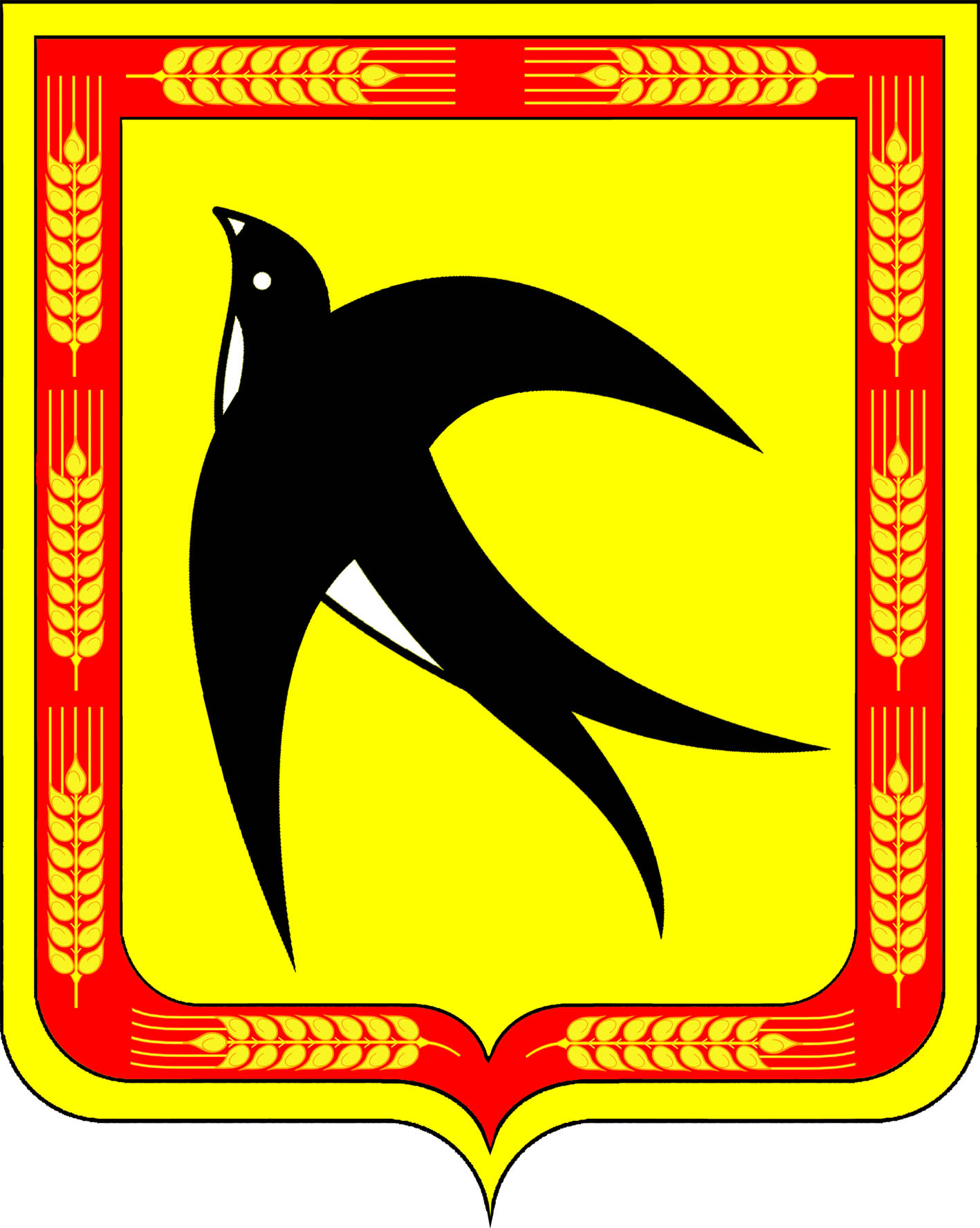 СОВЕТ БЕЙСУЖЕКСКОГО СЕЛЬСКОГО ПОСЕЛЕНИЯВЫСЕЛКОВСКОГО РАЙОНА39 сессия 4 созыва РЕШЕНИЕот 02 июня 2023 года								№ 2-171х. Бейсужек ВторойОб утверждении правил благоустройства территорииБейсужекского сельского поселения Выселковского районаРуководствуясь статьей 14 Федерального закона от 6 октября 2003 года № 131-ФЗ «Об общих принципах организации местного самоуправления в Российской Федерации», Уставом Бейсужекского сельского поселения Выселковского района, совет Бейсужекского сельского поселения Выселковского района решил:1. Утвердить Правила благоустройства территории Бейсужекского сельского поселения Выселковского района (прилагается).  2. Решение Совета Бейсужекского сельского поселения Выселковского района от 15 декабря 2017 года № 3-173 «Об утверждении правил санитарного содержания, благоустройства и организации уборки территории Бейсужекского сельского поселения Выселковского района»,  решение Совета Бейсужекского сельского поселения Выселковского района от 01 февраля 2019 года №1-220 «О внесении изменений в Решение Совета Бейсужекского сельского поселения Выселковского района от 15 декабря 2017 года №3-173 «Об утверждении правил санитарного содержания, благоустройства и организации уборки территории Бейсужекского сельского поселения Выселковского района», решение Совета Бейсужекского сельского поселения Выселковского района от 17 декабря 2019 года № 4-30 «О внесении изменений в Решение Совета Бейсужекского сельского поселения Выселковского района от 15 декабря 2017 года №3-173 «Об утверждении правил санитарного содержания, благоустройства и организации уборки территории Бейсужекского сельского поселения Выселковского района», решение Совета Бейсужекского сельского поселения Выселковского района от 20 января 2021 года № 1-80 «О внесении изменений в Решение Совета Бейсужекского сельского поселения Выселковского района от 15 декабря 2017 года №3-173 «Об утверждении правил санитарного содержания, благоустройства и организации уборки территории Бейсужекского сельского поселения Выселковского района», решение Совета Бейсужекского сельского поселения Выселковского района от 12 ноября 2021 года № 8-113 «О внесении изменений в Решение Совета Бейсужекского сельского поселения Выселковского района от 15 декабря 2017 года № 3-173 «Об утверждении правил санитарного содержания, благоустройства и организации уборки территории Бейсужекского сельского поселения Выселковского района», решение Совета Бейсужекского сельского поселения Выселковского района от 15 апреля 2022 года № 4-132 «О внесении изменений в Решение Совета Бейсужекского сельского поселения Выселковского района от 15 декабря 2017 года № 3-173 «Об утверждении правил санитарного содержания, благоустройства и организации уборки территории Бейсужекского сельского поселения Выселковского района», признать утратившими силу.3. Опубликовать настоящее решение в газете «Власть Советов» и разместить на официальном сайте администрации Бейсужекского сельского поселения Выселковского района в информационно-телекоммуникационной сети «Интернет».4. Настоящее решение вступает в силу со дня его официального опубликования.Глава Бейсужекскогосельского поселенияВыселковского района 								Н.М. МяшинаПРИЛОЖЕНИЕ к решению 39 сессии 4 созываСовета Бейсужекского сельскогопоселения Выселковского районаот 02 июня 2023 года № 2-171ПРАВИЛАблагоустройства территорииБейсужекского сельского поселенияВыселковского районаОглавление1.Общие положения1.1.Настоящие правила благоустройства Бейсужекского сельского поселения Выселковского района (далее – Правила)устанавливают единые требования по надлежащему техническому и санитарному содержанию зданий (включая жилые дома), сооружений, земельных участков, на которых они расположены, к внешнему виду фасадов и ограждений соответствующих зданий и сооружений, определяют перечень работ по благоустройству и периодичность их выполнения, устанавливают порядок участия собственников зданий (помещений в них) и сооружений в благоустройстве и обеспечении чистоты и порядка на прилегающих территориях, устанавливают требования по благоустройству территории Бейсужекского сельского поселения Выселковского района (включая освещение улиц, озеленение территорий, установку указателей с наименованиями улиц и номерами домов, размещение и содержание малых архитектурных форм) и обязательны для исполнения всеми юридическими лицами независимо от их организационно-правовых форм и форм собственности, их представительствами, филиалами и иными обособленными подразделениями (далее – организации), лицами, осуществляющими предпринимательскую деятельность без образования юридического лица (далее – предприниматели), а так же гражданами.1.2. Организация работ по уборке и благоустройству, надлежащему санитарному содержанию, поддержанию чистоты и порядка на занимаемых земельных участках, обеспечению надлежащего технического состояния, а также приведению в соответствие с настоящими Правилами внешнего облика зданий, строений и сооружений, ограждений и иных объемно-пространственных материальных объектов, расположенных на территории Бейсужекского сельского поселения Выселковского района, при их реконструкции обеспечивается собственниками и (или) уполномоченными ими лицами, являющимися владельцами и (или) пользователями таких земельных участков и объектов.При разработке проектов благоустройства территории, а также при производстве и приемке работ по благоустройству территории следует руководствоваться нормами СНиП, регламентирующими осуществление благоустройства территорий.1.3. Муниципальный контроль в сфере благоустройства на территории Бейсужекского сельского поселения Выселковского района и заключение договоров с организациями, определяемыми в порядке, установленном действующим законодательством Российской Федерации о размещении заказов на поставку товаров, выполнение работ, оказание услуг для муниципальных нужд в области благоустройства, осуществляется администрацией Бейсужекского сельского поселения Выселковского района (далее также – администрация поселения).1.4. Координацию работ по благоустройству и поддержанию санитарного состояния территорий, уборке территорий Бейсужекского сельского поселения Выселковского района, обеспечению чистоты и порядка на территории Бейсужекского сельского поселения Выселковского района, осуществляет администрация Бейсужекского сельского поселения Выселковского района.1.5. Действие настоящих Правил распространяется на отношения в сфере охраны зеленых насаждений, расположенных на территории Бейсужекского сельского поселения Выселковского района независимо от формы собственности, за исключением земельных участков, отнесенных к территориальным зонам специального назначения, зонам военных объектов, а также земельных участков, предоставленных гражданам для индивидуального жилищного строительства, ведения личного подсобного хозяйства, и участков, предоставленных садоводческим или огородническим некоммерческим товариществам, земельных участков, расположенных на землях лесного фонда, земельных участков в составе зон сельскохозяйственного использования, занятых многолетними плодово-ягодными насаждениями всех видов (деревья, кустарники), чайными плантациями, питомниками древесных и кустарниковых растений.1.6. Положения настоящих Правил не распространяются на отношения в части охраны зелёных насаждений, расположенных на особо охраняемых природных территориях, за исключением случаев проведения уходных работ за зелёными насаждениями (санитарная рубка, обрезка зелёных насаждений, заделка дупел и трещин).1.7. Правила способствуют обеспечению требований охраны здоровья человека (противопожарные, санитарно-гигиенические, конструктивные, технологические, планировочные требования, предотвращающие получение заболеваний и травм), исторической и природной среды, создают технические возможности беспрепятственного передвижения маломобильных групп населения по территории Бейсужекского сельского поселения Выселковского района.2. Основные понятияВ настоящих Правилах применяются следующие термины и определения:1) Газон – озелененная территория, занятая преимущественно естественно произрастающей или засеянной травянистой растительностью, обычно коротко и ровно подстригаемой;2) Дерево – многолетнее растение с четко выраженным стволом, несущими боковыми ветвями и верхушечным побегом;3) Зеленые насаждения – древесно-кустарниковая и травянистая растительность естественного и искусственного происхождения, выполняющая средообразующие, рекреационные, санитарно-гигиенические, экологические и эстетические функции;4) Компенсационное озеленение – деятельность администрации Бейсужекского сельского поселения Выселковского района по созданию зеленых насаждений взамен уничтоженных и их сохранению до полной приживаемости на территориях поселения;5) Компенсационная стоимость зеленых насаждений - денежная оценка стоимости зеленых насаждений, устанавливаемая для учета их ценности в целях осуществления компенсационного озеленения;6) Озелененные территории – участки земли, на которых располагаются растительность естественного происхождения, искусственно созданные садово-парковые комплексы и объекты, парки культуры и отдыха (общегородские, районные), детские, спортивные парки (стадионы), парки тихого отдыха и прогулок, скверы, озелененные участки при общегородских торговых центрах, лесопарки и т.д.;7) Порубочный билет – разрешительный документ, выданный уполномоченным органом местного самоуправления, дающий право на выполнение работ по вырубке (уничтожению), санитарной рубке, санитарной, омолаживающей или формовочной обрезке зеленых насаждений;8) Порубочные остатки деревьев – отходы древесины, образующиеся при валке и трелевке деревьев, а также при очистке стволов от сучьев, включающие вершинные части срубленных деревьев, сучья, хворост и хмыз;9) Повреждение зелёных насаждений – нарушение целостности зелёных насаждений в результате механического, термического, биологического или химического воздействия, ухудшения качества среды обитания, вызванного изъятием или загрязнением почвы в зоне зелёных насаждений, изменением состава атмосферного воздуха, но не влекущее прекращение их роста;  10) Разрешение на пересадку зеленых насаждений – разрешительный документ, выданный администрацией поселения в целях осуществления пересадки зеленых насаждений в порядке, установленном администрацией поселения;11)Уничтожение зелёных насаждений - механическое, термическое, биологическое или химическое воздействие на зелёные насаждения, ухудшающие качество среды обитания, вызванное изъятием или загрязнением почвы в зоне зелёных насаждений, изменением состава атмосферного воздуха и приводящее к прекращению роста и гибели зелёных насаждений или их части;12) Элементы благоустройства территории - декоративные, технические, планировочные, конструктивные устройства, элементы озеленения, различные виды оборудования и оформления, в том числе фасадов зданий, строений, сооружений, малые архитектурные формы, некапитальные нестационарные строения и сооружения, информационные щиты и указатели, применяемые как составные части благоустройства территории;13) Ливневая канализация - комплекс технологически связанных между собой инженерных сооружений (желобов, дождеприемников, лотков и труб), предназначенных для транспортировки поверхностных (ливневых, талых), поливомоечных и дренажных вод;14) Маломобильные группы населения (далее – МГН) – люди, испытывающие затруднения при самостоятельном передвижении, получении услуги, необходимой информации;15) Договор на вывоз ТКО (КГМ) - письменное соглашение, имеющее юридическую силу, заключенное между заказчиком (физическим, юридическим лицом) и подрядной мусоровывозящей организацией на вывоз ТКО (КГМ);16) Жидкие бытовые отходы (ЖБО) – хозяйственно-бытовые сточные воды, образующиеся в результате жизнедеятельности населения и сбрасываемые в сооружения и устройства, не подключенные (технологически не присоединенные) к централизованной системе водоотведения, предназначенные для приема и накопления сточных вод;17) Крупногабаритный мусор (КГМ) - отходы потребления и хозяйственной деятельности (бытовая техника, мебель и др.), утратившие свои потребительские свойства, загрузка которых (по своим размерам и характеру) не может производиться в контейнер;18) Твердые коммунальные отходы (ТКО) – отходы, образующиеся в жилых помещениях в процессе потребления физическими лицами, а также товары, утратившие свои потребительские свойства в процессе их использования физическими лицами в жилых помещениях в целях удовлетворения личных и бытовых нужд. К твердым коммунальным отходам также относятся отходы, образующиеся в процессе деятельности юридических лиц, индивидуальных предпринимателей и подобные по составу отходам, образующимся в жилых помещениях в процессе потребления физическими лицами;19)Контейнер – мусоросборник, предназначенный для складирования твердых коммунальных отходов, за исключением крупногабаритных отходов;20) Контейнерная площадка - место накопления ТКО, обустроенное в соответствии с требованиями законодательства РФ в области охраны окружающей среды и законодательства РФ в области обеспечения санитарно-эпидемиологического благополучия населения и предназначенное для размещения контейнеров и бункеров;21) Мусор – мелкие неоднородные сухие или влажные отходы либо отходы, владелец которых не установлен;22) Опасные отходы – отходы, существование которых и (или) обращение с которыми представляют опасность для жизни, здоровья человека и окружающей природной среды;23) Строительный мусор – остатки сырья и материалов, образующиеся при строительстве, разрушении, сносе, разборке, реконструкции, ремонте зданий, строений, сооружений;24) Собственник отходов – собственник сырья, материалов, полуфабрикатов, иных изделий или продуктов, а также товаров (продукции), в результате использования которых образовались отходы, или лицо, приобретшее эти отходы у собственника на основании договора купли-продажи, мены, дарения или иной сделки об отчуждении отходов;25)Земляные работы – работы, связанные с выемкой, укладкой грунта, с нарушением усовершенствованного или грунтового покрытия городской территории либо с устройством (укладкой) усовершенствованного покрытия дорог и тротуаров;26) Прилегающая территория – территория общего пользования, которая прилегает к зданию, строению, сооружению, земельному участку в случае, если такой земельный участок образован, и границы которой определены Правилами.Границы прилегающих территорий определяются в соответствии с Порядком определения органами местного самоуправления в Краснодарском крае границ прилегающих территорий:а) к многоквартирным домам, под которыми образованы земельные участки – 20 метров;б) в отношении некапитальных объектов временной уличной торговли, объектов мелкорозничной торговли (торговых павильонов, палаток, киосков), бытового обслуживания, общественного питания – 20 метров;в) в отношении капитальных объектов – 20 метров;г) в отношении земельных участков и территорий индивидуальных домовладений – 20 метров;д) в отношении садовых земельных участков – 3 метра;е) в отношении территорий, прилегающих к автозаправочным станциям, станциям технического обслуживания, местам мойки автотранспорта, автозаправочных комплексов, к въездам и выездам автозаправочных комплексов, автомоечных постов – 20 метров;В случае пересечения прилегающей территории с дорогой общего пользования, размер прилегающей территории устанавливается до пересечения с дорожным бордюром. При отсутствии дорожного бордюра размер прилегающей территории определяется до непосредственного пересечения с дорогой общего пользования.При определении границ прилегающей территории на основании вышеуказанных нормативов учитываются следующие правила:В случае если в отношении одной и той же территории общего пользования действуют нормативы определения границ прилегающей территории нескольких лиц, в результате чего происходит наложение границ их прилегающих территорий, то границы прилегающей территории для каждого такого лица определяются путем распределения площади, полученной в результате наложения границ, солидарно для каждого лица, обязанного участвовать в уборке прилегающей территории, до образования общей для каждого из них внешней границы прилегающей территории.Вышеуказанные лица, вправе по соглашению между собой определить границы прилегающих территорий на площади наложения, отступив от правила о солидарном распределении площади, при этом правило об образовании общей для каждого внешней границы прилегающей территории должно сохраняться.Вне зависимости от наличия либо отсутствия соглашения, каждое обязанное участвовать в уборке прилегающей территории лицо несет солидарную ответственность за содержание прилегающей территории в пределах границ, образованных в результате применения установленных для него нормативов. Доведение информации о границах прилегающих территорий до сведения собственников и (или) иных законных владельцев зданий, строений, сооружений, земельных участков, а также лиц, ответственных за эксплуатацию зданий, строений, сооружений, осуществляется размещением на официальном сайте администрации Бейсужекского сельского поселения Выселковского района в информационной телекоммуникационной сети «Интернет»: 27) Территории общего пользования – территории, которыми беспрепятственно пользуется неограниченный круг лиц (в том числе площади, улицы, проезды, набережные, береговые полосы водных объектов общего пользования, скверы, бульвары);28) Вывеска – конструкция в объемном или плоском исполнении, которая информирует о виде деятельности и фирменном наименовании организации или предприятии, находящемся внутри здания (помещения);29) Фасад здания – наружная лицевая сторона здания. Различают главный, боковой, задний фасады, также уличный, дворовой или парковый. К элементам фасада (деталям фасада) относят несъемные части, такие как портик, портал, прясло, коллонада, пилястра, кариатида, дверь, окно, фронтон;30) Дорога – обустроенная или приспособленная и используемая для движения транспортных средств полоса земли либо поверхность, искусственно сооруженная. Дорога включает в себя одну или несколько проезжих частей, а также тротуары, обочины и разделительные полосы при их наличии;31) Дорожная карта (план мероприятий) – это документ, отображающий в графической и текстовой формах местоположение объекта в привязке к километражу дороги, внешний облик объектов потребительской сферы с указанием видов работ, необходимых для приведения объектов в соответствие с правилами благоустройства. Форма дорожной карты утверждается правилами благоустройства;32) Объекты придорожного сервиса – это здания, строения, сооружения, иные объекты, предназначенные для обслуживания участников дорожного движения по пути следования (автозаправочные станции, автостанции, автовокзалы, гостиницы, кемпинги, мотели, пункты общественного питания, станции технического обслуживания, подобные объекты, а также необходимые для их функционирования места отдыха и стоянки транспортных средств);33) Тротуар – элемент дороги, предназначенный для движения пешеходов и примыкающий к проезжей части или отделенный от нее газоном; 34) Улица – комплекс сооружений в виде проезжей части, тротуаров, газонов и других элементов благоустройства: магистральные улицы осуществляют транспортную связь между жилыми, административными, промышленными районами и объектами общегородского значения (вокзалами, парками, стадионами);улицы и дороги местного значения осуществляют транспортную связь микрорайонов, жилых кварталов и отдельных групп зданий с магистральными улицами; внутриквартальные проезды осуществляют транспортную связь внутри микрорайонов и с улицами местного движения; 35) Домашние животные, живущие под присмотром (далее - домашние животные)– животные, исторически прирученные и разводимые человеком, находящиеся на содержании владельца в жилище или служебных помещениях;36) Животное без владельца – животное, которое не имеет владельца или владелец которого неизвестен;37) Содержание домашнего животного– действия, совершаемые владельцами домашних животных для сохранения жизни животных, их физического и психического здоровья, получения полноценного потомства при соблюдении ветеринарно-санитарных норм, а также для обеспечения общественного порядка и безопасности граждан и представителей животного мира;38) Специализированная организация - организация независимо от ее организационно-правовой формы, а также индивидуальные предприниматели, оказывающие потребителю услуги по благоустройству и санитарной очистке. В случаях, предусмотренных законодательством, специализированная организация должна иметь соответствующую лицензию на оказание данного вида услуг.3. Элементы благоустройства территорииК элементам благоустройства территории Бейсужекского сельского поселения Выселковского района относятся в том числе: озеленение; малые архитектурные формы; игровое и спортивное оборудование, площадки;средства размещения информации и рекламные конструкции;ограждения; пешеходные коммуникации; элементы освещения; конструкции павильонов ожидания общественного транспорта.3.1. ОзеленениеОзеленение – элемент благоустройства и ландшафтной организации территории, обеспечивающий формирование среды муниципального образования с активным использованием растительных компонентов, а также поддержание ранее созданной или изначально существующей природной среды на территории поселения.Создание и содержание зеленых насаждений за счет средств местного бюджета Бейсужекского сельского поселения Выселковского района осуществляется специализированными организациями на основании муниципальных контрактов, заключаемых в соответствии с действующим законодательством.Физическим и юридическим лицам, в собственности или пользовании которых находятся земельные участки, работы по созданию зеленых насаждений, в том числе подготовке территории, почв и растительных грунтов, посадочных мест, выкопке посадочного материала, транспортировке, хранению, посадке деревьев и кустарников, устройству газонов, цветников дорожно-тропиночной сети, и содержанию зеленых насаждений, рекомендуется проводить в соответствии с приказом Госстроя Российской Федерации             от 15 декабря 1999 г. № 153 «Об утверждении Правил создания, охраны и содержания зеленых насаждений в городах Российской Федерации».Работы по созданию новых зеленых насаждений, а также капитальный ремонт и реконструкция объектов ландшафтной архитектуры должны проводиться только по проектам, согласованным с администрацией поселения.3.1.1.Правила содержания и охраны зеленых насаждений.3.1.1.1. Зеленые насаждения, расположенные на прилегающих к многоквартирным домам территориях, находятся на обслуживании управляющих организаций, товариществ собственников жилья, жилищных кооперативов или иных специализированных потребительских кооперативов, а также собственников помещений многоквартирных домов при непосредственном управлении многоквартирным домом.3.1.1.2. Зеленые насаждения, расположенные на земельных участках, принадлежащих физическим и юридическим лицам, находятся на обслуживании этих лиц. Рекомендуется обеспечивать обслуживание зеленых насаждений, расположенных на прилегающих территориях.3.1.1.3. Ответственность за качество ухода за зелеными насаждениями общего пользования и выполнение работ в соответствии с технологией содержания зеленых насаждений возлагается на подрядные организации, определенные по результатам торгов, которые выполняют работы по текущему содержанию и капитальному ремонту объектов зеленого хозяйства.3.1.1.4. В отношении зеленых насаждений выполняются следующие виды работ по их содержанию:1) вырубка сухих, аварийных и потерявших декоративный вид деревьев и кустарников с корчевкой пней;2) подготовка посадочных мест с заменой растительного грунта и внесением органических и минеральных удобрений, посадка деревьев и кустарников, устройство новых цветников;3) устройство газонов с подсыпкой растительной земли и посевом газонных трав;4) подсев газонов в отдельных местах и подсадка однолетних и многолетних цветочных растений в цветниках; санитарная обрезка растений, удаление поросли, очистка стволов от дикорастущих лиан, стрижка и кронирование живой изгороди, лечение ран; выкапывание, очистка, сортировка луковиц, клубнелуковиц, корневищ;5) уходные работы за зелеными насаждениями – обрезка, с обязательной обработкой срезов ранозаживляющими материалами, подкормка, полив, рыхление, прополка, защита растений, утепление корневой системы, связывание и развязывание кустов неморозостойких пород, укрытие и покрытие теплолюбивых растений;6) работы по уходу за газонами – прочесывание, рыхление, подкормка, полив, прополка, сбор мусора, опавших листьев, землевание, обрезка растительности у бортов газона, выкашивание травостоя, обработка ядохимикатами и гербицидами зеленых насаждений;7) работы по уходу за цветниками - посев семян, посадка рассады и луковиц, полив, рыхление, прополка, подкормка, защита растений, сбор мусора и другие сопутствующие работы;3.1.1.5. В случае необходимости проведения уходных работ за зелеными насаждениями на земельных участках, расположенных на особо охраняемой природной территории, собственники земельных участков, землепользователи, землевладельцы и арендаторы земельных участков согласовывают проведение указанных работ с уполномоченным органом, в ведении которого находится особо охраняемая природная территория. 3.1.1.6. На озелененных территориях запрещается:1) повреждать и уничтожать клумбы, цветники, газоны, деревья и кустарники;2) засорять клумбы, цветники, газоны, дорожки и водоемы;3) на клумбах, цветниках, газонах ездить на велосипедах, мотоциклах, лошадях, тракторах, автомашинах и на других транспортных средствах;4) производить омолаживающую или формовочную обрезку, вырубку (уничтожение), пересадку зеленых насаждений без получения порубочного билета и (или) разрешения на пересадку зеленых насаждений;5) производить посадку многолетних растений на землях общего пользования без согласования с администрацией поселения и владельцами подземных коммуникаций, воздушных сетей;6) производить посадки деревьев в пределах треугольников видимости, на разделительных полосах автодорог шириной до 5 метров (кроме кустарника, высотой не более 0,5 м и цветников);7) обнажать корни деревьев на расстоянии ближе 1,5 метров от ствола и засыпать шейки деревьев землей или строительным мусором.3.1.1.7. Планирование хозяйственной и иной деятельности на территориях, занятых зелеными насаждениями, должно предусматривать проведение мероприятий по сохранению зеленых насаждений в соответствии с                                градостроительными, санитарными и экологическими нормами и правилами. Перед вырубкой (уничтожением) зеленых насаждений субъект хозяйственной и иной деятельности должен получить порубочный билет и внести плату за проведение компенсационного озеленения при уничтожении зеленых насаждений на территории Бейсужекского сельского поселения Выселковского района (сумма платы за все виды зеленых насаждений, подлежащих уничтожению заявителем), которая исчисляется в порядке, установленном Законом Краснодарского края от 23 апреля 2013 г. № 2695-КЗ «Об охране зеленых насаждений в Краснодарском крае» (далее – Закон от 23 апреля 2013 г. № 2695-КЗ).3.1.1.8. Оформление, выдача и учет порубочных билетов производятся в соответствии с административным регламентом предоставления муниципальной услуги «Выдача порубочного билета», утвержденным постановлением администрации поселения.3.1.1.9. Физические и юридические лица, получившие порубочный билет, обязаны обеспечить наличие данного документа на месте производства работ по вырубке и обрезке зеленых насаждений.3.1.1.10. Для устранения аварийных и других чрезвычайных ситуаций обрезка, вырубка (уничтожение) зеленых насаждений может производиться с последующим оформлением порубочного билета в сроки, установленные Законом от 23 апреля 2013 г. № 2695-КЗ.3.1.1.11. Порядок осуществления пересадки зеленых насаждений и контроля за приживаемостью пересаженных зеленых насаждений, содержащий в том числе параметры зеленых насаждений, возможных к пересадке, сроки пересадки, продолжительность уходных работ и срок приживаемости пересаженных зеленых насаждений, устанавливается администрацией поселения.3.1.1.12. Оформление, выдача и учет разрешений на пересадку зеленых насаждений производится в соответствии с административным регламентом предоставления муниципальной услуги «Выдача разрешения на пересадку зеленых насаждений», утвержденным постановлением администрации поселения.При обнаружении признаков повреждения деревьев лицам, ответственным за сохранность зеленых насаждений, следует немедленно поставить в известность администрацию Бейсужкуского сельского поселения Выселковского района для принятия необходимых мер.3.2. Малые архитектурные формыК малым архитектурным формам относятся: элементы монументально-декоративного оформления, водные устройства, городская мебель, уличное коммунально-бытовое и уличное техническое оборудование.3.2.1. Водные устройства.К водным устройствам относятся фонтаны, родники, декоративные водоемы. Водные устройства выполняют декоративно-эстетическую функцию, улучшают микроклимат, воздушную и акустическую среду. Водные устройства всех видов должны быть снабжены водосливными трубами, отводящими избыток воды в дренажную сеть и ливневую канализацию.Строительство фонтанов осуществляется на основании индивидуальных проектов.Декоративные водоемы сооружаются с использованием рельефа или на ровной поверхности в сочетании с газоном, плиточным покрытием, цветниками, древесно-кустарниковыми посадками. Дно водоема должно быть гладким, удобным для очистки. Рекомендуется использование приемов цветового и светового оформления.3.2.2. Городская мебель.К городской мебели относятся: различные виды скамей отдыха, размещаемые на территории общественных пространств, рекреаций и дворов, скамей и столов, на площадках для настольных игр, летних кафе и других местах отдыха.Установка скамей производится на твердые виды покрытия или фундамент. В зонах отдыха, лесопарках, детских площадках допускается установка скамей на мягкие виды покрытия. При наличии фундамента не допускается выступление его части над поверхностью земли.На территории особо охраняемых природных территорий установка городской мебели возможна по согласованию с Министерством природных ресурсов Краснодарского края.Количество размещаемой мебели определяется в зависимости от функционального назначения территории и количества посетителей на этой территории.3.2.3. Уличное коммунально-бытовое и техническое оборудование.Уличное коммунально-бытовое оборудование - контейнеры и урны для сбора отходов и мусора. Основными требованиями при выборе того или иного вида коммунально-бытового оборудования являются: экологичность, безопасность (отсутствие острых углов), удобство в пользовании, легкость очистки, привлекательный внешний вид.К уличному техническому оборудованию относятся: почтовые ящики, автоматы по продаже воды и др., торговые палатки, элементы инженерного оборудования (подъемные площадки для инвалидных колясок, смотровые люки, решетки дождеприемных колодцев, вентиляционные шахты подземных коммуникаций, шкафы телефонной связи и т.п.).Установка уличного технического оборудования должна обеспечивать удобный подход к оборудованию и соответствовать установленным строительным нормам и правилам.3.2.4. Запрещается самовольно устанавливать малые архитектурные формы без согласования с администрацией поселения.3.3. Игровое и спортивное оборудование. Площадки3.3.1. На территории Бейсужекского сельского поселения Выселковского района могут размещаться следующие виды площадок: детские площадки, площадки для отдыха, спортивные площадки, контейнерные площадки, площадки для выгула собак.3.3.2.При размещении игрового оборудования на детских игровых площадках рекомендуется соблюдать требования к параметрам игрового оборудования и минимальным расстояниям безопасности его отдельных частей. 3.3.3. Спортивное оборудование предназначено для всех возрастных групп населения, размещается на спортивных площадках, либо в специально оборудованных пешеходных зонах.Игровое и спортивное оборудование на территории Бейсужекского сельского поселения Выселковского района представлено игровыми, физкультурно-оздоровительными устройствами, сооружениями и (или) их комплексами.3.3.4. Игровое оборудование должно соответствовать требованиям санитарно-гигиенических норм, охраны жизни и здоровья граждан, быть удобным в технической эксплуатации, эстетически привлекательным.3.3.5. Запрещается размещать на территории общего пользования (в том числе на прилегающей территории) игровое и спортивное оборудование без согласования с администрацией поселения. 3.4. Средства размещения информации и рекламные конструкции3.4.1. Размещение информационных конструкций на территории Бейсужекского сельского поселения Выселковского района производится в соответствии с настоящими Правилами, а также Порядком согласования размещения информационной вывески на территории Бейсужекского сельского поселения Выселковского района, утвержденным постановлением администрации поселения.Размещение информационных конструкций и вывесок на территории Бейсужекского сельского поселения Выселковского района без согласования в установленном порядке не допускается.3.4.2. На территории Бейсужекского сельского поселения Выселковского района допускается размещение следующих видов информационных конструкций:1) вывески;2) указатели местонахождения (за исключением режимных табличек);3) лайтбоксы;4) панели-кронштейны;5) информационные стенды органов государственной власти, органов местного самоуправления, государственных и муниципальных учреждений и предприятий, размещаемые со стороны главного фасада здания, в котором располагаются указанные органы и учреждения.3.4.2.1.Вывеска - информационная конструкция, предназначенная для доведения до граждан сведений информационного характера о наименовании, месте нахождения организации.3.4.2.2. Указатели местонахождения — информационная конструкция, содержащая сведения о направлении движения и расстоянии до объекта, устанавливаемая на здании, строении, сооружении, в целях ориентирования граждан. Площадь информационного поля указателя местонахождения должна составлять не более 1 кв. м.3.4.2.3.Лайтбоксы — светотехническое изделие, которое представляет собой объемную конструкцию с лицевой поверхностью из транслюцентного материала, с боковинами и тыльной поверхностью из металла или пластика ПВХ. Внутри светового короба установлен источник света, который освещает лицевую поверхность.3.4.2.4. Панель-кронштейн — односторонняя или двусторонняя конструкция, которая крепится к стенам здания и мачтам уличного освещения. Данное изделие является разновидностью светового короба и изготавливаются из тех же самых материалов.3.4.3. На территории Бейсужекского сельского поселения Выселковского района допускается установка следующих типов вывесок:а) вывеска из отдельных букв и логотипов;б) вывеска на непрозрачной основе.3.4.4. Расположение вывески должно соответствовать параметрам занимаемого помещения. Вывеска размещается над входом, между первым и вторым этажами (если занимаемый этаж – первый), над окнами соответствующего этажа, где расположено занимаемое помещение (если занимаемый этаж – не первый), либо в местах, предусмотренных первоначальным архитектурным решением рассматриваемого объекта высотой не более 60 см.3.4.5. Замена остекления фасада световыми коробами, содержащими сведения информационного характера, не допускаются.3.4.6. Тип вывесок, их масштаб должен быть единым для всего здания (с подложкой, без подложки), цветовое и стилевое решение должно быть подобрано в соответствии с архитектурным обликом здания. 3.4.7. При отсутствии основных входных групп на боковых фасадах здания вывески должны быть размещены только на главном фасаде из расчета одна вывеска для каждого субъекта деятельности.3.4.8. На фасаде торгового центра должна быть выделена общая поверхность для перечисления всех магазинов, выполненная в соразмерном масштабе и едином стилевом решении. Торговые комплексы обязаны разработать собственные архитектурно-художественные концепции, определяющие размещение и конструкцию вывесок.3.4.9. На вывесках недопустимо размещение рекламной контактной информации.3.4.10. Максимальная площадь всех вывесок на одном здании, строении, сооружении не может превышать:1) 10% от общей площади фасада здания, строения, сооружения, в случае если площадь такого фасада менее 50 кв. м;2) 5 - 10% от общей площади фасада здания, строения, сооружения, в случае если площадь такого фасада составляет от 50 до 100 кв. м;3) 3 - 5% от общей площади фасада здания, строения, сооружения, в случае если площадь такого фасада составляет более 100 кв. м.3.4.11. Информационный указатель - информационная конструкция малого формата на отдельно стоящей опоре, содержащая сведения о наименовании улиц и номеров домов, о направлении движения и расстоянии до объекта, в целях ориентирования граждан. Площадь информационного поля указателя местонахождения должна составлять не более 1 кв. м.3.4.12. Для размещения информационных конструкций в целях информирования граждан собственник или иной законный правообладатель помещений вправе разместить одну информационную конструкцию на главном фасаде здания, строения и сооружения, в одной плоскости и на единой линии с другими информационными конструкциями на данном здании в одном цветовом решении. На фасадах зданий, строений и сооружений не допускается размещение плакатов или иного информационного материала, за исключением информационных конструкций.3.4.13. Запрещается размещать на тротуарах, пешеходных дорожках, парковках автотранспорта и иных территориях общего пользования Бейсужекского сельского поселения, а также на конструктивных элементах входных групп выносные конструкции (в том числе штендеры), содержащие рекламную и (или) иную информацию либо указывающие на местонахождение объекта.3.4.14. Владельцы информационных конструкций обязаны содержать указанные конструкции в надлежащем техническом и эстетическом состоянии, которое включает обеспечение:а) целостности  информационных конструкций;б) отсутствия механических повреждений;в) наличия окрашенного каркаса, отсутствия следов коррозии и грязи на частях и элементах информационных конструкций;г) отсутствия на частях и элементах информационных конструкций размещенных объявлений, посторонних надписей, изображений и посторонних информационных сообщений;д) подсвета информационных конструкций в темное время суток в соответствии с графиком работы уличного освещения.3.4.15. В случае необходимости приведения информационных конструкций в надлежащее состояние владельцы информационных конструкций обязаны выполнить их очистку и покраску в течение двух календарных дней со дня выявления указанных фактов, о чем владельцы рекламных конструкций уведомляются с использованием телефонной связи, факсимильной связи или с использованием электронной почты.3.4.16. Информационные конструкции, размещаемые на территории Бейсужекского сельского поселения Выселковского района, должны быть безопасны, спроектированы, изготовлены и установлены в соответствии с требованиями технических регламентов, строительных норм и правил, государственных стандартов, требованиями к их размещению, а также не должны нарушать внешний архитектурно-художественный облик сельского поселения и обеспечивать соответствие эстетических характеристик информационных конструкций стилистике объекта, на котором они размещаются.3.4.17. Использование в текстах (надписях), размещаемых на вывесках, товарных знаков и знаков обслуживания, в том числе на иностранных языках, осуществляется только при условии их предварительной регистрации в установленном порядке на территории Российской Федерации или в случаях, предусмотренных международным договором Российской Федерации. При указании в вывеске фирменного наименования, коммерческого обозначения, изображения товарного знака, знака обслуживания организации, индивидуального предпринимателя допускается не указывать в данной вывеске сведения о профиле деятельности организации, индивидуального предпринимателя, виде реализуемых ими товаров, оказываемых услуг.3.4.18. Вывески из объемных букв и знаков могут быть световыми или не световыми. Для не световых вывесок можно установить внешнюю подсветку. 3.4.19. Включение подсветки отдельно стоящих рекламных конструкций, подсветка витрин и вывесок производится в соответствии с графиком включения устройств наружного освещения.3.4.20. Панели-кронштейны должны размещаться на высоте не более                      3 метров от поверхности земли, тротуара. Вид крепления                                               определяется архитектурой здания.3.4.21. Вывески, размещенные на территории Бейсужекского сельского поселения Выселковского района, подлежат приведению в соответствие с требованиями, установленными настоящими Правилами.3.4.22. Вывески, информирующие о деятельности и услугах органов государственной власти, органов местного самоуправления, государственных предприятий и учреждений, муниципальных предприятий и учреждений, могут быть установлены перед зданием, в котором располагаются данные организации.3.4.23. Запрещается размещать вывески и иные информационные сообщения на ограждающих конструкциях (шлагбаумах, ограждении, перилах, заборах и т.д.), за исключением  строительного паспорта.3.4.24. Запрещается наклеивание и развешивание на зданиях, заборах, павильонах,  объектах связи и энергетики и т. д., деревьях каких-либо объявлений и других информационных сообщений.3.4.25. Запрещается закрывать стекла витрин щитами, плакатами,                    пленкой, сеткой, информационными конструкциями и иными способами,                   за исключением случаев, когда перекрытие витрины необходимо в целях                      сохранения целостности товара.3.4.26. Юридические и физические лица, нарушающие требования данного раздела, обязаны восстановить территорию или объект размещения согласно Правилам в срок не более четырнадцати суток.3.4.27. Размещение рекламных конструкций на территории поселения производится в соответствии с Федеральным законом от 13 марта 2006 г.  № 38–ФЗ «О рекламе», постановлением Госстандарта Российской Федерации от 22 апреля 2003 г. № 124-ст ГОСТ Р 52044-2003 «Наружная реклама на автомобильных дорогах и территориях городских и сельских поселений. Общие технические требования к средствам наружной рекламы. Правила размещения».3.4.28. Установка рекламных конструкций осуществляется в                          соответствии со схемой размещения рекламных конструкций на земельных участках независимо от форм собственности, а также на зданиях или ином недвижимом имуществе, находящихся в собственности Краснодарского                        края или муниципальной собственности, утверждаемой администрацией                   муниципального образования Выселковский район. 3.4.29. Не допускается размещение надписей на тротуарах.3.4.30. Установка маркизов допускается в пределах дверных,                        оконных и витринных проемов.3.4.31. Размещение газет, афиш, плакатов, различного рода объявлений              и информационных сообщений разрешается на специально                                    установленных стендах. 3.4.32. Очистку от объявлений опор уличного освещения, цоколя                     зданий, заборов и других сооружений, а также удаление самовольно размещаемых афиш, плакатов, листовок, надписей и изображений осуществляет владелец указанных объектов.3.4.33. Юридические лица и граждане, осуществившие размещение информационных элементов, объявлений, плакатов, афиш, листовок                            и т.п. в местах, не предусмотренных для этих целей, несут                                  административную ответственность в соответствии с действующим законодательством. 3.4.34.  Организации, эксплуатирующие световые рекламы и вывески, обязаны обеспечить своевременную замену перегоревших газосветовых трубок и электроламп. В случае неисправности отдельных знаков рекламы или вывески рекомендуется выключать полностью.3.4.35. Информация предвыборной агитации размещается в специальных местах, определяемых в установленном законом порядке. Уборка агитационных материалов осуществляется в течение одного месяца после проведения агитационной кампании лицами, в интересах которых проводились данные мероприятия.3.4.36. Витрины, расположенные на внешних поверхностях зданий, строений, сооружений, должны быть просматриваемыми, очищены от грязи и мусора.3.4.37. Монтаж (демонтаж) праздничного оформления территории поселения производятся в сроки, установленные администрацией поселения.3.4.38. Ответственность за размещение и содержание праздничного оформления возлагается:1) праздничного оформления фасадов и витрин – на владельцев зданий;2) праздничного оформления центральных улиц – на администрацию поселения.3.4.39. Владелец информационной конструкции обязан мыть и очищать от загрязнений принадлежащие ему информационные конструкции по мере необходимости.3.4.40.Рекламные объявления, а также информационно-печатную продукцию разрешается размещать только на выделенных для этого информационных стендах.3.4.41. Запрещается размещение рекламных объявлений, а также информационно-печатной продукции вне информационных стендов без согласования с администрацией поселения.3.5 Ограждения3.5.1. В целях благоустройства на территории Бейсужекского сельского поселения Выселковского района предусмотрено применение различных видов ограждений, которые различаются: по назначению, высоте, виду материала, степени проницаемости, степени стационарности  в соответствии с Правилами землепользования и застройки Бейсужекского сельского поселения Выселковского района.3.5.2. Проектирование ограждений производится в зависимости от их назначения.3.5.3. На территории Бейсужекского сельского поселения Выселковского района ограждения(в том числе ограждение строительных площадок) следует проектировать с соблюдением требований государственных и национальных стандартов, технических норм и свода правил благоустройства территорий. 3.5.4. Не допускается установка сплошного ограждения многоквартирных домов без обеспечения проезда спецтранспорта.3.5.5. Запрещается установка ограждений и иных конструкций для обозначения (выделения) мест в целях размещения, остановки, стоянки транспортных средств на проезжей части автомобильных дорог, в местах расширения проезжей части автомобильных дорог, на тротуарах, территориях общего пользования.3.5.6. Запрещается установка ограждений, строительство объектов капитального строительства в береговой полосе водного объекта общего пользования.3.6. Пешеходные коммуникации3.6.1. Пешеходные коммуникации обеспечивают пешеходные связи и передвижения на территории Бейсужекского сельского поселения Выселковского района. К пешеходным коммуникациям относят: тротуары, аллеи, дорожки, тропинки. 3.6.2. При проектировании пешеходных коммуникаций на территории населенного пункта требуется обеспечивать: минимальное количество пересечений с транспортными коммуникациями, непрерывность системы пешеходных коммуникаций, возможность безопасного, беспрепятственного и удобного передвижения людей, включая инвалидов и маломобильные группы населения, высокий уровень благоустройства и озеленения. В системе пешеходных коммуникаций требуется выделять основные и второстепенные пешеходные связи.3.6.3. При разработке проектов, а также при производстве и приемке работ по устройству тротуаров, пешеходных дорожек следует руководствоваться нормами соответствующих СНиП.3.7. Элементы освещения территории Бейсужекского сельского поселения Выселковского района3.7.1.На территории Бейсужекского сельского поселения Выселковского района осветительные установки должны обеспечивать:а) количественные и качественные показатели, предусмотренные нормами Свода правил, СНиП о искусственном освещении селитебных территорий и наружного архитектурного освещения;б) надежность работы установок согласно Правилам устройства электроустановок (ПУЭ), безопасность населения, обслуживающего персонала и, в необходимых случаях, защищенность от вандализма;в) экономичность и энергоэффективность применяемых установок, рациональное распределение и использование электроэнергии;г) эстетика элементов осветительных установок, их дизайн, качество материалов и изделий с учетом восприятия в дневное и ночное время;д) удобство обслуживания и управления при разных режимах работы установок.3.7.2.Площади, улицы, проезды, автомобильные дороги, скверы, пляжи, парки, другие территории общего пользования должны освещаться в темное время суток.3.7.3.Не допускается самовольное подсоединение и подключение проводов и кабелей к сетям и устройствам наружного освещения.3.8. Конструкции павильонов ожиданияобщественного транспорта3.8.1. Размещение остановочных павильонов следует предусматривать в местах остановок пассажирского транспорта. Для установки павильона необходимо предусматривать площадку с твердыми видами покрытия размером 2,0 x 5,0 м и более. При проектировании остановочных пунктов и размещении ограждений остановочных площадок соблюдать требования государственных и национальных стандартов, технических норм и правил.3.8.2.Уборка павильонов ожидания общественного транспорта должна осуществляться в соответствии с требованиями настоящих Правил.3.8.3.Запрещается без согласования с администрацией поселения размещать на стенах павильонов ожидания общественного транспорта информационную или рекламную продукцию вне информационных стендов.3.8.4. При совмещении павильонов ожидания общественного транспорта с нестационарными торговыми объектами эскизные архитектурные решения указанных объектов необходимо согласовывать с администрацией поселения.Нестационарный торговый объект - торговый объект, представляющий собой временное сооружение или временную конструкцию, не связанные прочно с земельным участком вне зависимости от наличия или отсутствия подключения (технологического присоединения) к сетям инженерно-технического обеспечения, в том числе передвижное сооружение.4. Требования к объектам благоустройства4.1. Требования к содержанию и внешнему виду зданийи сооружений4.1.1. Оформление внешнего вида и прилегающей территории к зданию, строению, сооружению, а также ограждений должно обеспечивать формирование на территории поселения архитектурно-выразительного пространства с учетом:а) применения архитектурных решений соразмерно открытому пространству окружающей среды;б) формирования ансамблевой застройки;в) колористического решения и допустимых к применению отделочных материалов внешних поверхностей объекта, в том числе крыши;г) эстетичного внешнего вида конструктивных элементов здания (входные группы, цоколи и др.), размещения антенн, иных наружных объектов и линий коммуникации, водосточных труб, отмосток, домовых знаков;д) внедрения в существующие ансамбли, имеющие архитектурные и градостроительные дефекты, новых зданий и сооружений, компенсирующих отсутствие или избыток доминант, декора, стилевого единства.4.1.2. Колористическое решение зданий, строений и сооружений должно осуществляться с учётом  архитектурно-художественного облика городского поселения.4.1.3. На главных фасадах зданий, строений и сооружений предусматривать адресные аншлаги.4.1.4. Колористика конструкций ограждений, малых архитектурных форм (урны, рамы, скамейки, парковые диваны и т.д.) не должна разниться с фасадами зданий, строений и сооружений и цветовым решением.4.1.5. Не эксплуатируемые здания, строения и сооружения, а так же здания, угрожающие безопасности, жизни и здоровью неограниченного круга лиц, должны быть ограждены. Собственники данных объектов обязаны предотвращать возможный доступ посторонних лиц внутрь объектов, а так же на территорию земельных участков.4.1.6. Собственники объектов недвижимости обязаны содержать внешний вид своих объектов в надлежащем техническом и эстетическом состоянии.4.1.7. Не допускается производить переустройство и (или) перепланировку жилого помещения, производить остекление балконов и лоджий с нарушением порядка, предусмотренного статьями 25, 26 Жилищного кодекса Российской Федерации, а также положений Приказа Минстроя России от 14 мая 2021 г. № 292/пр «Об утверждении правил пользования жилыми помещениями».4.1.8. Эскизные архитектурные решения балконов и лоджий необходимо согласовывать с администрацией поселения.4.2. Содержание дорог 4.2.1. Обязательный перечень элементов благоустройства на территории улиц и дорог включает: твердые виды покрытия дорожного полотна и тротуаров, элементы сопряжения поверхностей, озеленение вдоль улиц и дорог, ограждения опасных мест, осветительное оборудование, носители информации дорожного движения (дорожные знаки, разметка, светофорные устройства).4.2.2. Виды и конструкции дорожного покрытия проектируются с учетом категории улицы и обеспечением безопасности движения.4.2.3. Ограждения на территории транспортных коммуникаций  предназначены для организации безопасности передвижения транспортных средств и пешеходов. Ограждения улично-дорожной сети и искусственных сооружений проектируются с соблюдением требований государственных и национальных стандартов, технических норм и правил.4.2.4. Содержание дорог осуществляют специализированные организации, определенные по результатам размещения муниципального заказа.4.2.5. Содержание территорий дорог включает в себя:а) ремонт дорог, тротуаров, искусственных дорожных сооружений;б) уборку грязи, мусора, снега и льда (наледи) с тротуаров                                 (пешеходных зон, дорожек) и проезжей части дорог, искусственных дорожных сооружений;в) устройство, ремонт и очистку смотровых и дождеприемных колодцев, открытых лотков, входящих в состав искусственных дорожных сооружений;г) уход за газонами и зелеными насаждениями;д) ремонт опор наружного освещения;е) устройство, ремонт и окраску ограждений, заборов, турникетов, малых архитектурных форм.4.2.6. В целях сохранения дорожных покрытий не допускается:а) подвоз груза волоком;б) сбрасывание при погрузочно-разгрузочных работах тяжелых предметов, которые могут повредить дорожное покрытие;в) сбрасывание и (или) складирование строительных материалов и строительных отходов на проезжей части и тротуарах.4.2.7. Элементы визуально-коммуникационной системы: указатели направлений движения транспорта и пешеходов, указатели планировочно-структурных элементов Бейсужекского сельского поселения Выселковского района устанавливаются на дорогах и транспортных развязках для указания направления движения к ним;4.2.8. Запрещается проводить капитальный ремонт дорог до прокладки, переустройства и ремонта подземных коммуникаций, если выполнение последних предусмотрено проектом. Вне зависимости от вида проводимых работ установку, сопряжение люков колодцев и камер подземных сооружений необходимо выполнять в один уровень с покрытием проезжей части, тротуаров, пешеходных и велосипедных дорожек, зеленых зон.4.3. Содержание индивидуальных жилых домов и благоустройство территории4.3.1. Собственники (арендаторы, пользователи, наниматели) индивидуальных жилых домов, если иное не предусмотрено законом или договором, обязаны: 1) обеспечить надлежащее состояние фасадов жилых домов, ограждений (заборов), а также прочих сооружений в границах домовладения. Своевременно производить поддерживающий их ремонт и окраску; 2) установить на жилом доме знаки адресации (аншлаги (указатели наименований улиц, площадей, набережных, мостов), номерные знаки домов, информационные стенды, щиты со схемами адресации застройки кварталов, микрорайонов) и поддерживать его в исправном состоянии; 3) содержать в порядке основную территорию домовладения и обеспечивать надлежащее санитарное состояние прилегающей территории; 4) обеспечить надлежащее состояние имеющегося дорожного покрытия (асфальтовое, бетонное, покрытие тротуарной плиткой) подъездного участка к входной группе домовладения на прилегающей территории.  5) содержать в порядке зеленые насаждения в границах основной территории домовладения и на прилегающих территориях: не допускать посадок деревьев в охранной зоне газопроводов, кабельных и воздушных линий электропередач и других инженерных сетей; 6) очищать канавы и трубы для стока воды, в весенний период обеспечивать проход талых вод; 7) заключать договоры на своевременный сбор и вывоз твердых коммунальных и крупногабаритных отходов, проводимый за счет собственных средств. 4.3.2. Запрещается без согласования с администрацией поселения:возводить и устанавливать козырьки, навесы, беседки, торговое оборудование на прилегающей территории;устанавливать нестационарные торговые объекты на земельных участках, предназначенных для индивидуального жилищного строительства.4.4. Содержание мест производства строительных работ4.4.1. Ответственность за содержание строительных площадок, объектов производства строительных материалов (заводы ЖБИ, растворные узлы) и прилегающих к ним территорий, проведение мероприятий по благоустройству после окончания ремонтных, строительных и иных видов работ, возлагается на собственника земельного участка.4.4.2. До начала, а также в период производства строительных, ремонтных и иных видов работ необходимо:4.4.2.1. Установить по периметру территории строительной площадки, в том числе для реконструкции и капитального ремонта объектов строительства, сплошное (глухое) ограждение высотой не менее 2,0 м. Ограждения, непосредственно примыкающие к тротуарам, пешеходным дорожкам, следует оборудовать защитным козырьком.Необходимо оградить опасные зоны работ за пределами строительной площадки в соответствии с требованиями нормативных документов.4.4.2.2.Установить при въезде на территорию строительной площадки информационный щит строительного объекта, с указанием наименования объекта строительства, наименования заказчика и лица, осуществляющего строительно-монтажные работы, номеров телефонов указанных лиц, представителя уполномоченного органа, курирующего строительство, дат начала и окончания строительства, схемы объекта, отвечающий требованиям действующих строительных норм и правил, и содержать его в надлежащем состоянии.4.4.2.3.Обозначить указателями и знаками пути объезда для транспорта и оборудовать пути прохода для пешеходов (пешеходные галереи, настилы, перила, мостки).4.4.2.4.Проводить земляные работы на тротуарах, дорогах и в других общественных местах с использованием искусственного настила в целях ограничения загрязнения указанных мест, с обязательным получением разрешения на земляные работы, выдаваемого администрацией поселения.4.4.2.4.Обеспечить освещение строительной площадки и наружное освещение по периметру строительной площадки, временных проездов и проходов.4.4.2.5.Обеспечить организацию вывоза с территории строительной площадки твердых коммунальных, крупногабаритных и строительных отходов в установленном порядке (заключение договора со специализированной организацией).4.4.3. В течение всего периода проведения строительных и (или) ремонтных работ необходимо соблюдать требования настоящих Правил, а также восстановить разрушенные и поврежденные при производстве работ дорожные покрытия, зеленые насаждения, газоны, тротуары, откосы, малые архитектурные формы.4.4.4. Строительные материалы, изделия и конструкции, грунт, оборудование, автотранспорт и передвижные механизмы, подсобные помещения, бытовые вагончики для временного нахождения рабочих и служащих, места для временного хранения и накопления транспортных партий строительных отходов размещаются в пределах строительных площадок в соответствии с проектом организации строительства.4.4.5. Не допускается производить сужение или закрытие проезжей части дорог и тротуаров без соответствующего разрешения (распоряжения) администрации поселения.5. Организация уборки5.1. Организацию уборки территорий общего пользования, в том числе земельных участков, занятых площадями, парками, скверами, пляжами, инженерными объектами осуществляет администрация поселения в пределах средств, предусмотренных на эти цели в бюджете Бейсужекского сельского поселения Выселковского района. 5.2. Физические и юридические лица, независимо от их организационно-правовых форм, обязаны обеспечивать своевременную и качественную очистку и уборку принадлежащих им на праве собственности или ином вещном праве земельных участков. 5.3. Железнодорожные пути, проходящие на территории Бейсужекского сельского поселения Выселковского района, в пределах полосы отчуждения, переезды и пешеходные переходы через пути содержатся силами организаций, эксплуатирующих данные сооружения.5.4. На территории поселения запрещается накапливать и размещать отходы производства и потребления в несанкционированных местах.Лица, разместившие отходы производства и потребления в несанкционированных местах, обязаны за свой счет производить уборку и очистку данной территории, а при необходимости - рекультивацию земельного участка.5.5. Собственники твердых коммунальных отходов обязаны заключить договор на оказание услуг по обращению с твердыми коммунальными отходами с региональным оператором, в зоне деятельности которого образуются твердые коммунальные отходы  и находятся места их накопления.5.6. Крупногабаритный мусор и все виды мусора, не относящиеся                      к ТКО, вывозятся специализированными предприятиями за дополнительную плату на договорной основе. Уборка просыпавшегося после погрузки в спецтехнику мусора производится немедленно силами владельца спецтехники.5.7. Всем юридическим и физическим лицам необходимо поддерживать предоставленные территории (независимо от форм землепользования)                          и прилегающие территории в должном санитарном, противопожарном и эстетическом состоянии, а именно:1) производить своевременную уборку и вывоз мусора,                                      листвы, веток, льда, снега и т.п.;2) своевременно выполнять мероприятия по борьбе с                                     сорными и карантинными травами, вредителями зеленых насаждений (покос, иные сезонные работы);3) своевременно производить санитарную обрезку, вырубку (уничтожение) деревьев на своих земельных участках, а также на прилегающей к ним территории (при условии оформления порубочного билета). Санитарную обрезку зеленых насаждений в охранной зоне магистральных надземных сетей инженерных коммуникаций производят обслуживающие сети предприятия, организации с обязательным немедленным вывозом обрезанного материала;4) производить своевременную очистку канав, труб и дренажей, предназначенных для отвода ливневых и грунтовых вод, за исключением систем, находящихся в собственности (пользовании) и (или) обслуживании иных предприятий, организаций;5) при производстве строительных и ремонтно-восстановительных работ производить своевременную уборку зоны работ и прилегающей территории, восстановление нарушенных элементов благоустройства (газоны, асфальтобетонные покрытия, бордюрные камни, лавки, турникеты и т.д.).5.8. Собственники, арендаторы и иные владельцы зданий,                            строений и сооружений обязаны своевременно, в соответствии с техническим и эстетическим состоянием, производить очистку, окраску и побелку: заборов, ограждений, фасадов и цоколей зданий, сооружений (по                                         согласованию с соответствующими органами и службами), а также мойку окон и наружных дверей, навесов и т.п. При необходимости                                                  выполнять косметический ремонт объектов, находящихся в их пользовании.5.9. В целях обеспечения чистоты и порядка на территории                         Бейсужекского сельского поселения Выселковского района запрещается:1) сорить на улицах, площадях, парках, пляжах, во дворах,                                подъездах и в других местах общего пользования, выставлять тару с мусором и отходами на улицах;2) использовать колодцы и дождеприемные решетки ливневой канализации для слива жидких бытовых отходов, горюче-смазочных                                   материалов, а также пользоваться поглощающими ямами,                                            закапывать отходы в землю и засыпать колодцы бытовым мусором;3) сметать мусор на проезжую часть улицы, в                                           дождеприемные решетки ливневой канализации;4) сбрасывать в реку, водоемы, балки, овраги отходы любого типа;5) складировать и хранить на территориях общего пользования гравий, песок, глину и другие строительные материалы без соответствующего разрешения администрации поселения;6) сжигать промышленные и бытовые отходы, производственный и бытовой мусор, листву, обрезки деревьев, порубочные остатки на улицах, площадях, в парках, в скверах, на пляжах, на свалках, в контейнерах, во дворах предприятий, учреждений и организациях, во дворах многоквартирных жилых домов. Во дворах индивидуальных домовладений разведение костров разрешается в специально оборудованных местах и с соблюдением требований, установленных приложением № 4 к Правилам противопожарного режима в Российской Федерации утвержденных постановлением Правительства Российской Федерации от 16 сентября 2020 г. № 1479;7) вывозить твердые коммунальные отходы, крупногабаритный мусор и грунт в места, не предназначенные для этих целей;8) складировать в урны для мусора отходы из жилищ и организаций;9) производить расклейку афиш, объявлений, агитационных печатных материалов на столбах, деревьях, опорах наружного освещения и распределительных щитах, других объектах, не предназначенных для этих целей;10) наносить надписи на стены зданий, сооружений, малые архитектурные формы, уличное коммунальное оборудование, тротуары и иные объекты, не предназначенные для этих целей;11) размещать разукомплектованные транспортные средства в местах общего пользования, в том числе на земельных участках, относящихся к общему имуществу собственников помещений многоквартирных домов;12) размещать постоянно или временно механические транспортные средства на детских площадках.13) устанавливать препятствия для проезда транспорта на территории общего пользования;14) производить мойку автомобилей и любых иных транспортных средств, производить слив горюче-смазочных жидкостей, в том числе на территориях общего пользования, во дворах многоквартирных жилых домов, на прилегающих территориях индивидуальных жилых домов, у открытых водоемов, территориях гаражно-строительных кооперативов, автостоянок, на территориях, прилегающих к объектам благоустройства всех видов, за исключением специально отведенных мест, оборудованных в соответствии с требованиями действующего законодательства в области охраны окружающей среды;15) стоянка грузовых транспортных средств, прицепов и полуприцепов к ним, за исключением специально отведенных для них мест (гаражи, автостоянка или автобаза);16) перевозить сыпучие и другие грузы в транспортных средствах, не оборудованных для этих целей согласно СанПиН;17) выносить и складировать на контейнерных площадках, рядом с ними, а также выбрасывать в контейнеры для твердых коммунальных отходов строительный мусор, обрезки деревьев, порубочные остатки деревьев, траву, крупногабаритный мусор и т.д., не относящийся к категории ТКО;18) складировать твердые коммунальные отходы вне контейнеров                  или в контейнеры, не предназначенные для таких видов отходов;19) самовольно устанавливать контейнеры для твердых                             коммунальных отходов;20) чинить препятствия при размещении службами жилищно-коммунального хозяйства контейнерных площадок и отдельных контейнеров на территории поселения, где их установка предусмотрена СанПиН и                           настоящими правилами;21) осуществлять сброс сточных вод с территории предприятий в водные объекты в отсутствие права пользования водными объектами в порядке, установленном законодательством;22) подключать фекальную канализацию жилых домов, предприятий, учреждений и организаций в ливневую канализацию и в водные объекты;23) производить сброс ливневых вод на смежные земельные участки;24) самовольно использовать земли общего пользования под огороды;25) самовольно снимать, менять люки и решетки колодцев;26) засыпать грунтом люки и решетки колодцев, лотки дорожных покрытий;27) размещать павильоны, киоски, гаражи, объекты сезонной торговли, козырьки, навесы, беседки, торговое оборудование, нестационарные объекты на земельных участках, не предоставленных для этих целей;28) осуществлять сброс сточных вод на земли общего пользования; 29) осуществлять откачивание, слив воды, сброс жидких бытовых отходов в водные объекты, ливневые стоки, на проезжую часть автомобильных дорог, внутриквартальных проездов, на поверхность земли, а также каким-либо иным способом, без сброса в канализационные сети в установленном законодательством порядке;30) самовольно устраивать различные пандусы и насыпи для въезда во дворы частных домовладений, а также поднимать уровень поверхности тротуара, препятствующий естественному стоку ливневых вод;31) повреждать и самовольно демонтировать лавочки, скамейки, декоративные ограждения;32) купаться в фонтанах и декоративных водоемах, купать домашних животных;33) самовольно занимать территорию общего пользования;34) устанавливать заборы, шлагбаумы, заграждения и другие элементы, ограждающие территории, в том числе предназначенные для организации парковки автотранспортных средств, на территориях общего пользования;35) препятствовать в доступе (самовольно устанавливать запирающие устройства) к детским и спортивным площадкам общего доступа;36) парковать и заезжать механическими транспортными средствами, сельскохозяйственной техникой на тротуары, клумбы, наезжать на бордюрные ограждения;37) у киосков, палаток, павильонов мелкорозничной торговли, магазинов, кафе и т.д. складировать тару, выносить продукцию и запасы товаров, а также использовать для складирования отходов прилегающие к ним территории;38) демонстрация товаров на прилегающей территории;39) производить закапывание в грунт на территории общего пользования отходов производства и потребления, промышленных и бытовых отходов, мусора, листьев, спила и обрезок деревьев.5.10. Порядок осуществления накопления, сбора (в том числе раздельного сбора), транспортирования, обработки, утилизации, обезвреживания, захоронения твердых коммунальных отходов, организация контейнерных площадок регламентируется правительством Российской Федерации. При создании мест (площадок) накопления твёрдых коммунальных отходов необходимо соблюдать соответствующие СанПиН.5.11. На территории Бейсужекского сельского поселения Выселковского района запрещается захламление территорий общего пользования, в том числе собственниками смежных земельных участков, осуществление действий, приводящих к нарушению прав граждан в области санитарно-эпидемиологического благополучия населения и обеспечения охраны окружающей среды.5.12. Сбор жидких бытовых отходов осуществляется с соблюдением санитарно-эпидемиологических требований к содержанию территорий городских поселений. Вывоз жидких отходов производится специализированными организациями, осуществляющими деятельность в соответствии с законодательством Российской Федерации, на договорной основе.5.13. Сбор трупов павших животных, отходов боен и других биологических отходов должен производиться в соответствии с Ветеринарными правилами перемещения, хранения, переработки и утилизации биологических отходов, утвержденными Приказом Министерства сельского хозяйства РФ от 26 октября 2020 г. № 626.5.14. Сбор отходов лечебно-профилактических учреждений с классами опасности А, Б, В, Г, Д должен осуществляться в соответствии с санитарными правилами и нормами СанПиН.5.15. В парках, садах, зонах отдыха, учреждениях образования, здравоохранения и др. местах массового посещения населения, на улицах, у каждого подъезда жилых домов, на остановках пассажирского транспорта, на посадочных остановках (перронах) вокзалов, у входа в торговые объекты должны быть установлены урны. На остановках пассажирского транспорта и у входов в торговые объекты - в количестве не менее одной.5.16. Очистка урн производится владельцами домовладений и территорий по мере их заполнения. Мойка урн производится по мере загрязнения. Урны, расположенные на остановках городского пассажирского транспорта, очищаются и промываются организациями, осуществляющими уборку остановок, а урны, установленные у торговых объектов – лицами, осуществляющими деятельность в указанных объектах.Покраска урн осуществляется их владельцами по мере необходимости.6. Содержание домашних животных6.1. Отношения в сфере содержания и защиты домашних животных на территории Бейсужекского сельского поселения Выселковского района регулируются Законом Краснодарского края от 2 декабря 2004 г. № 800-КЗ «О содержании и защите домашних животных в Краснодарском крае» и настоящими Правилами.6.2. При обращении с домашними животными, владельцы домашних животных, в соответствии с законодательством в сфере содержания и защиты домашних животных, обязаны предотвращать опасное воздействие своих животных на других животных и людей, а также обеспечивать тишину для окружающих в соответствии с санитарными нормами, соблюдать действующие санитарно-гигиенические и ветеринарные правила.6.3. Условия содержания домашних животных должны соответствовать их видовым и индивидуальным особенностям и отвечать санитарно-гигиеническим и ветеринарно-санитарным правилам.6.4. Содержание домашних животных в отдельных квартирах, занятых одной семьей, допускается при условии соблюдения санитарно-гигиенических и ветеринарно-санитарных правил и настоящих Правил, а в квартирах, занятых несколькими семьями, кроме того, лишь при наличии согласия всех проживающих. При содержании домашних животных их владельцам необходимо соблюдать права и законные интересы лиц, проживающих в многоквартирном доме, в помещениях которого содержатся домашние животные.6.5. Не допускается содержание домашних животных на балконах, лоджиях, в местах общего пользования многоквартирных жилых домов.6.6. При содержании и выгуле домашних животных владельцы обязаны обеспечивать чистоту подъездов, лестничных клеток, лифтов, дворов многоквартирных жилых домов, пешеходных дорожек, проезжей части, территории общего пользования и иных объектов благоустройства.6.7. Владельцы собак, имеющие в пользовании земельный участок, могут содержать животных в свободном выгуле, при условии обязательного ограждения данной территории с исключением случаев свободного доступа животного к объектам, находящимся за ее границами. При отсутствии возможности ограждения территории собака должна содержаться в закрытом вольере или на привязи. О наличии собаки потенциально опасной породы должна быть сделана предупреждающая надпись при входе на данную территорию. 6.8. Запрещается выгул домашних животных на детских и спортивных площадках, на территориях детских дошкольных учреждений, учреждений образования и здравоохранения, на кладбищах, в местах купания (пляжах), парках, клумбах, газонах, в местах отдыха и большого скопления граждан.6.9. При выгуле домашнего животного на территории общего пользования необходимо соблюдать следующие требования:6.9.1. исключать возможность свободного, неконтролируемого передвижения животного при пересечении проезжей части автомобильной дороги, в лифтах и помещениях общего пользования многоквартирных домов, во дворах таких домов, на детских и спортивных площадках;6.9.2. выгул собак служебных, бойцовых и других потенциально опасных пород собак разрешается только в наморднике, на поводке, длина которого позволяет контролировать их поведение. Выгул собак декоративных пород и иных, не относящихся к потенциально опасным породам собак, разрешается только на поводке, длина которого позволяет контролировать их поведение;6.9.3. обеспечивать уборку продуктов жизнедеятельности выгуливаемого животного в местах и на территориях общего пользования.6.10. Лица, осуществляющие выгул, обязаны не допускать повреждение или уничтожение зеленых насаждений, иных элементов благоустройства домашними животными.6.11. В случаях загрязнения выгуливаемыми животными территорий общественного назначения лицо, осуществляющее выгул, обязано обеспечить устранение загрязнения.6.12. Запрещается загрязнение квартир, лестничных  клеток, дворов, газонов, скверов, бульваров, тротуаров, улиц отходами жизнедеятельности животных. Ответственность за надлежащее содержание возлагается на владельцев домашних животных.6.13. Отлов собак без владельца на территории поселения.6.13.1. Собаки (независимо от их породы и назначения), находящиеся в общественных местах без сопровождающих лиц, кроме оставленных временно владельцами на привязи у магазинов, аптек, предприятий бытового обслуживания и пр., являются собаками без владельцев и подлежат отлову в установленном порядке.6.13.2. Отлов собак без владельцев производится специализированной организацией.6.14. Содержание домашнего скота и птицы.6.14.1. Домашний скот и птица должны содержаться в пределах земельного участка собственника, владельца, пользователя, находящегося в его собственности, владении, пользовании.6.14.2. Запрещается:1) выпас животных и птицы на территории общего пользования (на клумбах, стадионах, улицах и т.д.), на прилегающей территории, в границах прибрежных защитных полос водных объектов и полос отвода автомобильных дорог (за исключением случаев, предусмотренных действующим законодательством);2) передвижение сельскохозяйственных животных на территории Бейсужекского сельского поселения Выселковского района поселения без сопровождающих лиц.6.14.3. Владельцы животных и производители продуктов животноводства обязаны соблюдать зоогигиенические и ветеринарно-санитарные требования при размещении, строительстве, вводе в эксплуатацию объектов, связанных с содержанием животных, переработкой, хранением и реализацией продуктов животноводства.6.14.4. Расстояние от хозяйственных построек для скота и птицы до шахтных колодцев должно быть не менее 20 м, до детских, лечебно-профилактических учреждений, школ, объектов питания и мест массового отдыха населения должно быть не менее 50 м.6.14.5. Расстояния от помещений (сооружений) для содержания и разведения животных до объектов жилой застройки, должны быть не менее указанных в приведенной ниже таблице: 6.14.6. Разрывы от крупных животноводческих и птицеводческих предприятий, в зависимости от количества голов, устанавливаются требованиями СанПиН 2.2.1/2.1.1.1200-03.6.14.7. Не допускается складирование навоза на прилегающей территории, дворовых территориях. Обезвреживание навоза и помета в частном секторе осуществляется, в основном, методом компостирования. Обезвреживание навоза и помета на фермах и животноводческих комплексах осуществляется в соответствии со специальными общественными нормами технологического проектирования. Запрещается сбор навоза, павших животных и птицы в мусоросборники для ТКО.7. Правила производства дорожных и земляных работ7.1. Работы, связанные с разрытием грунта или вскрытием дорожных покрытий (прокладка, реконструкция или ремонт подземных коммуникаций, забивка свай и шпунта, планировка грунта, буровые работы) (далее – земляные работы), производятся только при наличии разрешения на осуществление земляных работ, выданного администрацией Бейсужекского сельского поселения Выселковского района в соответствии с административным регламентом предоставления муниципальной услуги «Предоставление разрешения на осуществление земляных работ», утвержденным постановлением администрации поселения.7.2. Проектирование и подключение к водопроводным, канализационным, тепловым, электрическим и газовым сетям производится только с разрешения владельцев коммуникаций.7.3. Руководители организаций и учреждений, эксплуатирующих подземные сети и коммуникации, обязаны, при необходимости, обеспечивать своевременную явку своих представителей на место производства работ.7.4. В случае проведения срочных аварийных работ, требующих разрытия, разрешается приступить к производству работ до оформления разрешения, но с обязательным предварительным уведомлением организаций, чьи сети могут быть повреждены, а также администрации поселения. В этом случае в течение суток необходимо предоставить заявление на получение разрешения на аварийное вскрытие с приложением документов после начала работ.7.5. В случае повреждения подземных коммуникаций при разрытии производящее работы юридическое или физическое лицо, обязано немедленно сообщить об этом их владельцам и в администрацию поселения, а также принять меры для быстрейшей ликвидации аварии.7.6. Выполнение земляных работ на территориях сельского поселения должно производиться способами, на условиях и в сроки, указанные в разрешении, с последующим восстановлением разрытия в установленные сроки.7.7. Засыпка котлованов, траншей, восстановление покрытий должны производиться в срок, указанный в разрешении, с обязательным составлением акта при участии представителя администрации поселения, выдавшего разрешение.7.8. До начала производства работ по разрытию необходимо:а) Установить дорожные знаки в соответствии с согласованной схемой;б) Оградить место производства работ, на ограждениях вывесить табличку с наименованием организации, производящей работы, фамилией ответственного за производство работ лица, номером телефона организации.Ограждение следует содержать в опрятном виде. При производстве работ вблизи проезжей части необходимо обеспечить видимость для водителей и пешеходов, в темное время суток - обозначить красными сигнальными фонарями.Ограждение рекомендуется выполнять сплошным и надежным, предотвращающим попадание посторонних на стройплощадку;в) На направлениях массовых пешеходных потоков через траншеи следует устраивать мостки на расстоянии не менее чем 200 метров друг от друга.7.9. В случаях, когда производство работ связано с закрытием, изменением маршрутов пассажирского транспорта, помещать соответствующие объявления в СМИ с указанием сроков работ.7.10. Оформлять при необходимости в установленном порядке порубочный билет.7.11. Разрешение на производство работ необходимо хранить на месте работ и предъявлять по первому требованию лиц, осуществляющих контроль. 7.12. В случае обнаружения несанкционированного проведения работ, они должны быть немедленно прекращены, а виновные привлечены к ответственности, согласно действующему законодательству.7.13. Строительные площадки, объекты промышленности строительных материалов (заводы ЖБИ, растворные узлы и др.) в обязательном порядке должны оборудоваться пунктами очистки (мойки) колес автотранспорта. 7.14. При проведении всех видов земляных и строительно-ремонтных работ запрещается:а) заваливать грунтом, строительным материалом и строительным мусором газоны, тротуары, проезжую часть дорог, люки, канавы, лотки, геодезические знаки, элементы внешнего благоустройства и т.п., а также повреждать зеленые насаждения;б) изготавливать раствор, бетон и прочие строительные материалы на проезжей части улиц, тротуарах, газонах и т.п. вне специально оборудованных мест;в) занимать излишние площади под складирование материалов, мусора, отстой техники и др., ограждать земельные участки сверх установленных границ;г) загромождать проходы, проезды и выезды;д) производить откачку воды из колодцев, траншей, котлованов непосредственно на тротуары, газоны, проезжую часть улиц. Сброс воды допускается производить в имеющиеся системы закрытой и открытой ливневой канализации, а при отсутствии таковой - вывозить в емкостях;е) выезд транспортных средств за пределы дорожного покрытия (на газоны, через бордюры, на тротуары, участки открытого грунта и т.п.);ж) выезд транспортных средств со строительных площадок на дороги с асфальтобетонным покрытием без очистки колес от налипшего грунта;з) производить земляные работы без разрешения на осуществление земляных работ, выданного в соответствии с административным регламентом предоставления муниципальной услуги «Предоставление разрешения на осуществление земляных работ»,утвержденным постановлением администрации Бейсужекского сельского поселения Выселковского района.7.15. Складирование и хранение строительных материалов на территории Бейсужекского сельского поселения Выселковского района осуществляется на основании разрешения, выдаваемого администрацией поселения.8. Обеспечение беспрепятственного доступа маломобильных граждан к объектам социальной, транспортной и инженерной инфраструктур8.1. На территории  Бейсужекского сельского поселения Выселковского района в состав проектов планировки должны включаться специальные разделы, с предложениями по разработке градостроительных мероприятий, обеспечивающих формирование среды жизнедеятельности с учетом потребностей инвалидов и иных маломобильных групп населения. При разработке проектной документации должны соблюдаться требования утвержденного приказом Министерства строительства и жилищно-коммунального хозяйства РФ от 30 декабря 2020 г. № 904/пр Свода правил СП 59.13330.2020 «СНиП 35-01-2001 Доступность зданий и сооружений для маломобильных групп населения».8.2. Тротуары и покрытия в пешеходных зонах должны обеспечивать доступность для инвалидов.8.3.Физические, юридические лица, иные хозяйствующие субъекты, независимо от их организационно-правовой формы и формы собственности обязаны оборудовать здания, строения, сооружения, находящиеся в их собственности, пользовании, владении, аренде, средствами, предназначенными для обеспечения беспрепятственного передвижения маломобильных групп граждан, в соответствии с требованиями действующего законодательства.8.4. При проектировании объектов благоустройства жилой среды, улиц и дорог, объектов культурно-бытового обслуживания необходимо предусматривать доступность среды населенных пунктов для инвалидов и других маломобильных групп населения, оснащение этих объектов элементами и техническими средствами, способствующими передвижению инвалидов и других маломобильных групп населения.8.5.Общие требования к зданиям, сооружениям и земельным участкам:1) в проектах должны быть предусмотрены условия беспрепятственного удобного передвижения МГН по участку к зданию или по территории предприятия, комплекса сооружений с учетом требований градостроительных норм. Система средств информационной поддержки должна быть обеспечена на всех путях движения, доступных для МГН, на все время эксплуатации;2) для покрытий пешеходных дорожек, тротуаров и пандусов не допускается применение насыпных или крупноструктурных материалов, препятствующих передвижению МГН на креслах-колясках или с костылями. Покрытие из бетонных плит должно иметь ровную поверхность;3) устройства и оборудование (почтовые ящики, укрытия таксофонов, информационные щиты и т.п.), размещаемые на стенах зданий, сооружений или на отдельных конструкциях, а также выступающие элементы и части зданий и сооружений не должны сокращать нормируемое пространство для прохода, а также проезда и маневрирования кресла-коляски;4) на открытых индивидуальных автостоянках около учреждений обслуживания следует выделять не менее 10% мест (но не менее одного места) для транспорта инвалидов. Эти места должны обозначаться знаками, принятыми в международной практике.9. Формы и механизмы общественного участия в принятиирешений и реализации проектов комплексного благоустройстваи развития городской среды9.1. Задачи, эффективность и формы общественного участия.9.1.1. Вовлеченность в принятие решений и реализацию проектов, реальный учет мнения всех участников деятельности по благоустройству, повышает их удовлетворенность городской средой, формирует положительный эмоциональный фон, ведет к повышению субъективного восприятия качества жизни (реализуя базовую потребность человека быть услышанным, влиять на происходящее в его среде жизни).9.1.2. Участие в развитии городской среды создает новые возможности для общения, творчества и повышает субъективное восприятие качества жизни (реализуя базовую потребность в сопричастности, потребность принадлежности к целому). Важно, чтобы физическая и социальная среда, и культура подчеркивали общность и личную ответственность, стимулировали общение жителей по вопросам повседневной жизни, совместному решению задач, созданию новых идей, некоммерческих и коммерческих проектов.9.1.3. Общественное участие на этапе планирования и проектирования снижает количество и глубину несогласованностей, противоречий и конфликтов, снижает возможные затраты по их разрешению, повышает согласованность и доверие между органами государственной и муниципальной власти и жителями муниципального образования, формирует лояльность со стороны населения.9.1.4. Приглашение со стороны органов местного самоуправления поселения к участию в развитии территории местных профессионалов, активных жителей, представителей сообществ и различных объединений и организаций (далее - заинтересованные лица) содействует развитию местных кадров, предоставляет новые возможности для повышения социальной связанности, развивает социальный капитал поселения и способствует учету различных мнений, объективному повышению качества решений.9.2. Основные решения.1) формирование новых общественных институтов, обеспечивающих максимально эффективное представление интересов и включение способностей и ресурсов всех заинтересованных лиц в процесс развития территории;2) разработка внутренних правил, регулирующих процесс общественного участия;3) применение технологий, которые позволяют совмещать разнообразие мнений и интересов с необходимостью принимать максимально эффективные рациональные решения, в том числе в условиях нехватки временных ресурсов, технической сложности решаемых задач и отсутствия достаточной глубины специальных знаний у заинтересованных лиц;4) в целях обеспечения широкого участия всех заинтересованных лиц и оптимального сочетания общественных интересов и пожеланий, профессиональной экспертизы, проводятся следующие процедуры:1 этап: максимизация общественного участия на этапе выявления общественного запроса, формулировки движущих ценностей и определения целей рассматриваемого проекта;2 этап: совмещение общественного участия и профессиональной экспертизы в выработке альтернативных концепций решения задачи, в том числе с использованием механизма проектных семинаров и открытых конкурсов;3 этап: рассмотрение созданных вариантов с вовлечением всех заинтересованных лиц, имеющих отношение к данной территории и данному вопросу;4 этап: передача выбранной концепции на доработку специалистам вновь и рассмотрение финального решения, в том числе усиление его эффективности и привлекательности с участием всех заинтересованных лиц.9.2.1. Все формы общественного участия направляются на наиболее полное включение всех заинтересованных лиц, на выявление их интересов и ценностей, их отражение в проектировании любых изменений в поселении, на достижение согласия по целям и планам реализации проектов, на мобилизацию и объединение всех заинтересованных лиц вокруг проектов, реализующих стратегию развития территории поселения.9.2.2. Открытое обсуждение проектов благоустройства территорий рекомендуется организовывать на этапе формулирования задач проекта и по итогам каждого из этапов проектирования.9.2.3. Все решения, касающиеся благоустройства и развития территорий, принимаются открыто и гласно, с учетом мнения жителей соответствующих территорий и иных заинтересованных лиц.9.2.4. Для повышения уровня доступности информации и информирования населения и заинтересованных лиц о задачах и проектах в сфере благоустройства и комплексного развития городской среды используется специальный раздел сайта Бейсужекского сельского поселения Выселковского района в информационно-телекоммуникационной сети Интернет (далее - сеть Интернет), предоставляющий наиболее полную и актуальную информацию в данной сфере - организованную и представленную максимально понятным образом для пользователей сайта.9.2.5. В свободном доступе в сети Интернет размещается основная проектная и конкурсная документация, а также видеозапись публичных обсуждений проектов благоустройства. Кроме того, предоставляется возможность публичного комментирования и обсуждения материалов проектов.9.3. Формы общественного участия.9.3.1. Для осуществления участия граждан и иных заинтересованных лиц в процессе принятия решений и реализации проектов комплексного благоустройства рекомендуется использовать следующие формы:1) совместное определение целей и задач по  развитию территории, инвентаризация проблем и потенциалов среды;2) определение основных видов активностей, функциональных зон общественных пространств, под которыми в целях настоящих рекомендаций понимаются части территории поселения, для которых определены границы и преимущественный вид деятельности (функция), для которой предназначена данная часть территории, и их взаимного расположения на выбранной территории. При этом возможно определение нескольких преимущественных видов деятельности для одной и той же функциональной зоны (многофункциональные зоны);3) обсуждение и выбор типа оборудования, некапитальных объектов, малых архитектурных форм, включая определение их функционального назначения, соответствующих габаритов, стилевого решения, материалов;4) консультации в выборе типов покрытий, с учетом функционального зонирования территории;5) консультации по предполагаемым типам озеленения;6) консультации по предполагаемым типам освещения и осветительного оборудования;7) участие в разработке проекта, обсуждение решений с архитекторами, ландшафтными архитекторами, проектировщиками и другими профильными специалистами;8) одобрение проектных решений участниками процесса проектирования и будущими пользователями, включая местных жителей, собственников соседних территорий и других заинтересованных лиц;9) осуществление общественного контроля над процессом реализации проекта (включая как возможность для контроля со стороны любых заинтересованных сторон, так и формирование рабочей группы, общественного совета проекта, либо наблюдательного совета проекта);10) осуществление общественного контроля над процессом эксплуатации территории (включая как возможность для контроля со стороны любых заинтересованных сторон, региональных центров общественного контроля, так и формирование рабочей группы, общественного совета проекта, либо наблюдательного совета проекта для проведения регулярной оценки эксплуатации территории).9.3.2. При реализации проектов общественность информируется о планирующихся изменениях и возможности участия в этом процессе.9.3.3. Информирование осуществляется путем:1) вывешивания афиш и объявлений на информационных досках расположенных в непосредственной близости к проектируемому объекту (дворовой территории, общественной территории), а также на специальных стендах на самом объекте; в наиболее посещаемых местах (знаковые места и площадки), в холлах значимых и социальных инфраструктурных объектов, расположенных по соседству с проектируемой территорией или на ней (поликлиники, дома культуры, библиотеки, спортивные центры), на площадке проведения общественных обсуждений (в зоне входной группы, на специальных информационных стендах);2) информирования местных жителей через школы и детские сады, в том числе школьные проекты: организация конкурса рисунков, сборы пожеланий, сочинений, макетов, проектов, распространение анкет и приглашения для родителей учащихся;3 индивидуальных приглашений участников встречи лично, по электронной почте или по телефону;4) использование социальных сетей и интернет-ресурсов для обеспечения донесения информации до различных общественных объединений и профессиональных сообществ;9.4. Механизмы общественного участия.9.4.1. Обсуждение проектов проводится в интерактивном формате с использованием широкого набора инструментов для вовлечения и обеспечения участия и современных групповых методов работы, а также всеми способами, предусмотренными Федеральным законом от 21 июля 2014 г. № 212 -ФЗ                            «Об основах общественного контроля в Российской Федерации».9.4.2. Используются следующие инструменты: анкетирование, опросы, интервьюирование, картирование, проведение фокус-групп, работа с отдельными группами пользователей, организация проектных семинаров, организация проектных мастерских (воркшопов), проведение общественных обсуждений, проведение дизайн-игр с участием взрослых и детей, организация проектных мастерских со школьниками и студентами, школьные проекты (рисунки, сочинения, пожелания, макеты), проведение оценки эксплуатации территории.9.4.3. На каждом этапе проектирования выбираются наиболее подходящие для конкретной ситуации механизмы, наиболее простые и понятные для всех заинтересованных в проекте сторон.9.4.4. Для проведения общественных обсуждений выбираются хорошо известные людям общественные и культурные центры (дом культуры, школы, молодежные и культурные центры), находящиеся в зоне хорошей транспортной доступности, расположенные по соседству с объектом проектирования.9.4.5. По итогам встреч, проектных семинаров, дизайн-игр и любых других форматов общественных обсуждений формируется отчет, а также видеозапись самого мероприятия, и выкладывается в публичный доступ как на информационных ресурсах проекта, так и на официальном сайте поселения для того, чтобы граждане могли отслеживать процесс развития проекта, а также комментировать и включаться в этот процесс на любом этапе.9.4.6. Для обеспечения квалифицированного участия целесообразно заблаговременно до проведения самого общественного обсуждения публиковать достоверную и актуальную информацию о проекте, результатах предпроектного исследования, а также сам проект.9.4.7. Общественный контроль является одним из механизмов общественного участия.9.4.8. Администрацией поселения создаются условия для проведения общественного контроля в области благоустройства, в том числе в рамках организации деятельности интерактивных порталов в сети Интернет.9.4.9. Общественный контроль в области благоустройства осуществляется любыми заинтересованными физическими и юридическими лицами, в том числе с использованием технических средств для фото, видеофиксации, а также интерактивных порталов в сети Интернет. Информация о выявленных и зафиксированных в рамках общественного контроля нарушениях в области благоустройства направляется для принятия мер в администрацию поселения и (или) на интерактивный портал в сети Интернет.9.4.10. Общественный контроль в области благоустройства осуществляется с учетом положений законов и иных нормативных правовых актов об обеспечении открытости информации и общественном контроле в области благоустройства, жилищных и коммунальных услуг.9.5. Участие лиц, осуществляющих предпринимательскую деятельность, в реализации комплексных проектов по благоустройству и созданию комфортной городской среды.9.5.1. Создание комфортной городской среды направляется на повышение привлекательности поселения для частных инвесторов с целью создания новых предприятий и рабочих мест. Реализация комплексных проектов по благоустройству и созданию комфортной городской среды осуществляется с учетом интересов лиц, осуществляющих предпринимательскую деятельность, в том числе с привлечением их к участию.9.5.2. Участие лиц, осуществляющих предпринимательскую деятельность, в реализации комплексных проектов благоустройства заключается:1) в создании и предоставлении разного рода услуг и сервисов для посетителей общественных пространств;2) в приведении в соответствие с требованиями проектных решений фасадов, принадлежащих или арендуемых объектов, в том числе размещенных на них вывесок;3) в строительстве, реконструкции, реставрации объектов недвижимости;4) в производстве или размещении элементов благоустройства;5) в комплексном благоустройстве отдельных территорий, прилегающих к территориям, благоустраиваемым за счет средств поселения;6) в организации мероприятий, обеспечивающих приток посетителей на создаваемые общественные пространства;7) в организации уборки благоустроенных территорий, предоставлении средств для подготовки проектов или проведения творческих конкурсов на разработку архитектурных концепций общественных пространств.9.5.3. В реализации комплексных проектов благоустройства могут принимать участие лица, осуществляющие предпринимательскую деятельность различных сферах, в том числе в сфере строительства, предоставления услуг общественного питания, оказания туристических услуг, оказания услуг в сфере образования и культуры.9.5.4. Администрация поселения организует вовлечение лиц, осуществляющих предпринимательскую деятельность, в реализацию комплексных проектов благоустройства на стадии проектирования общественных пространств, подготовки технического задания, выбора зон для благоустройства.10. Определение границ прилегающих территорий.10.1. Границы прилегающих территорий определяются настоящими Правилами в целях организации работ по благоустройству и уборке,  надлежащему санитарному содержанию, поддержанию чистоты и порядка на территории Бейсужекского сельского поселения Выселковского  района.10.2. Границы прилегающей территории определяются настоящими Правилами в зависимости от расположения зданий, строений, сооружений, земельных участков в существующей застройке, вида их разрешенного использования или фактического назначения, их площади и протяженности указанной общей границы, а также иных требований настоящих Правил.10.3. При определении границ прилегающих территорий  устанавливаются максимальное расстояние и минимальное расстояние от внутренней части границ прилегающей территории до внешней части границ прилегающей территории (далее соответственно - максимальное расстояние, минимальное расстояние). Максимальное расстояние и минимальное расстояние могут быть установлены дифференцированно для различных видов прилегающих территорий.10.4. При определении границ прилегающих территорий учитываются следующие ограничения:1) в отношении каждого здания, строения, сооружения, земельного участка могут быть установлены границы только одной прилегающей территории; в том числе границы, имеющие один замкнутый контур или два непересекающихся замкнутых контура;2) установление общей прилегающей территории для двух и более  зданий, строений, сооружений, земельных участков, за исключением случаев, когда строение или сооружение, в том числе объект коммунальной инфраструктуры, обеспечивает исключительно функционирование другого здания, строения, сооружения, земельного участка в отношении которого  определяются границы прилегающей территории, не допускается;3) пересечение границ прилегающих территорий, за исключением   случаев установления общих, смежных границ прилегающих территорий, не допускается;4) внутренняя часть границ прилегающей территории устанавливается по границе здания, строения, сооружения, земельного участка, в отношении которого определяются границы прилегающей территории;5) внешняя часть границ прилегающей территории не может выходить за пределы территорий общего пользования и устанавливается по границам земельных участков, образованных на таких территориях общего  пользования, или по границам, закрепленным с использованием природных объектов (в том числе зеленых насаждений) или объектов искусственного происхождения (дорожных и (или) тротуарных бордюров, иных подобных ограждений территории общего пользования), а также по возможности должна иметь смежные (общие) границы с другими прилегающими  территориями (для исключения вклинивания, вкрапливания, изломанности границ, чересполосицы при определении границ прилегающих территорий и соответствующих территорий общего пользования, которые будут находиться за границами таких территорий).10.5 В границах прилегающих территорий могут располагаться следующие территории общего пользования или их части:1) пешеходные коммуникации, в том числе тротуары, аллеи, дорожки, тропинки;2) палисадники, клумбы;3) иные территории общего пользования, установленные правилами благоустройства, за исключением дорог, проездов и других транспортных коммуникаций, парков, скверов, бульваров, береговых полос, а также иных территорий содержание которых является обязанностью правообладателя в соответствии с законодательством Российской Федерации. 10.6. Минимальное и максимальное расстояние прилегающих территорий:1) для земельных участков, на которых отсутствуют объекты  недвижимости, земельных участков, на которых находятся объекты индивидуального жилищного строительства, нежилые здания, строения, сооружения - минимальное расстояние составляет 10 метров (за исключением случаев, когда фактически минимальное расстояние менее 10 метров, тогда минимальное расстояние принимается до обочины дороги), максимальное расстояние составляет 20 метров (за исключением случаев,  когда фактически максимальное расстояние более 20 метров, тогда максимальное расстояние принимается до обочины дороги), если иное не предусмотрено пунктами 2-11 настоящего подпункта.В случае, если земельный участок не образован или границы его местоположения не уточнены, то минимальное расстояние от ограждения, а в случае отсутствия ограждения по периметру от границ здания, составляет - 10 метров (за исключением случаев, когда фактически минимальное  расстояние менее 10 метров, тогда минимальное расстояние принимается до обочины дороги), максимальное расстояние - 20 метров (за исключением случаев, когда фактически максимальное расстояние более 20 метров, тогда максимальное расстояние принимается до обочины дороги);2) для земельных участков на которых расположены автозаправочные станции (далее - АЗС), заправочные комплексы минимальное расстояние  составляет - 20 метров, максимальное расстояние - 40 метров;3) для земельных участков на которых расположены производственные предприятия и объекты II - V классов опасности минимальное и максимальное расстояние устанавливается в пределах санитарно-защитных зон;  4) для объектов электросетевого хозяйства и объектов газораспределительных сетей минимальное и максимальное расстояние устанавливается в пределах охранных зон, установленных для данного вида объекта; 5) для линии железнодорожного транспорта общего и промышленного назначения - минимальное и максимальное расстояние устанавливается в пределах санитарных разрывов;  6) для источников водоснабжения и водопроводов питьевого назначения - минимальное и максимальное расстояние устанавливается в пределах санитарно-охранных зон;7) для контейнерных площадок, в случае, если такие площадки не расположены на земельном участке собственника строения или сооружения, поставленногог на кадастровый учет – минимальное расстояние составляет - 10 метров, максимальное расстояние - 20 метров;8) для кладбищ – минимальное расстояние составляет 5 метров, максимальное расстояние - 10 метров.9) для нестационарных торговых объектов, нестационарных объектов, используемых для оказания услуг общественного питания, бытовых и иных услуг, рекламных конструкций, размещенных без предоставления земельного участка - минимальное расстояние составляет - 5 метров, максимальное      расстояние - 10 метров;10) для нестационарных объектов с блокированным с навесом и  оборудованных местами для ожидания транспорта, размещенных на остановочных пунктах по маршрутам регулярных перевозок - минимальное расстояние составляет - 5 метров, максимальное расстояние - 10 метров;11) для земельных участков, предназначенные для отдыха, спорта, в том числе для детских площадок – минимальное расстояние составляет 10 метров по периметру такого земельного участка, максимальное расстояние - 20 метров, в случае отсутствия ограждения и не менее 5 метров при наличии ограждения;12) для гаражей - минимальное расстояние составляет 5 метров по периметру отведенной территории, максимальное расстояние - 10 метров;13) для отдельно стоящих сооружений рекламы - минимальное расстояние составляет 5 метров по всему периметру от основания сооружения, но не далее границы проезжей части улицы, максимальное расстояние - 10 метров;14) для учреждений социальной сферы (школы, дошкольные учреждения, учреждения культуры, здравоохранения, физической культуры и спорта) - на расстоянии 5 метров по всему периметру от границ земельного участка учреждения социальной сферы, но не далее границы проезжей части улицы.10.7 В случае, если объект граничит с территориями, имеющими охранные, санитарно-защитные зоны, зоны охраны объектов культурного наследия, водоохранные зоны и иные зоны, устанавливаемые в соответствии с законодательством Российской Федерации, границы прилегающей территории такого объекта устанавливаются до границ установленных зон по фактическому расстоянию, но не более максимально значения.10.8. Информация о границах прилегающих территорий доводится до сведения собственников и (или) иных законных владельцев зданий, строений, сооружений, земельных участков, а также лиц ответственных за эксплуатацию зданий, строений, сооружений путем размещения утвержденных правил благоустройства и санитарного содержания территории Бейсужекского сельского поселения Выселковского  района на официальном сайте администрации Бейсужекского сельского поселения Выселковского  района.11. Нестационарные объекты.11.1. Общие требования к нестационарным объектам11.1.1 Нестационарные объекты, в том числе нестационарные торговые объекты, объекты придорожного сервиса, аттракционы, батуты и другое дополнительное оборудование, предназначенное для оказания услуг населению и организации общественного питания вне зданий и сооружений, остановочные навесы и павильоны, наземные туалетные кабины, боксовые гаражи, другие объекты, не являющиеся объектами капитального строительства, размещаются на территории поселения в предоставленных для этих целей местах в соответствии с требованиями действующего законодательства.11.1.2 Размещение нестационарных торговых объектов на земельных участках, в зданиях, строениях, сооружениях, находящихся в государственной собственности или муниципальной собственности, осуществляется в соответствии со схемой размещения нестационарных торговых объектов, утвержденной постановлением администрации муниципального района.11.1. 3. Запрещается размещение (возведение) нестационарных объектов с нарушением геометрических совпадений линии их фасадов, интервалов, самовольное расширение, в том числе возведение на них дополнительных этажей, складирование на них разукомплектованной и иной техники, строительных материалов, металлолома и других предметов.11.2. Требования к местам размещения нестационарных объектов11.2.1 Размещение нестационарных объектов должно соответствовать требованиям законодательства и обеспечивать:свободный доступ для обслуживания и ремонта объектов инженерной инфраструктуры поселения;свободное перемещение пешеходов и транспорта;отсутствие препятствий для ограничения видимости для участников дорожного движения;отсутствие угрозы жизни и здоровью людей, окружающей среде, а также пожарной безопасности имущества, нарушения сложившейся эстетической среды, историко-архитектурного облика поселения и благоустройства территории и застройки;возможность подключения объекта к инженерной инфраструктуре (при необходимости);соблюдение требований в области обращения с твердыми коммунальными отходами на территории поселения.11.2.2 Не допускается размещение нестационарных объектов:на газонах, цветниках, детских игровых площадках, спортивных площадках, площадках для отдыха;в арках зданий;под железнодорожными путепроводами и автомобильными эстакадами, на территориях транспортных стоянок;в охранной зоне инженерных коммуникаций, на расстоянии менее нормативного от инженерных коммуникаций.11.2.3 Размещение передвижных средств развозной торговли осуществляется в местах, предусматривающих возможность заезда на отведенное место.11.2.4 Передвижные нестационарные объекты, размещаемые на территории поселения, должны находиться в технически исправном состоянии (включая наличие колес) и должны быть вывезены с места их размещения в течение двух часов по требованию администрации поселения или администрации района поселения в случае необходимости обеспечения уборки территорий, проведения публичных и массовых мероприятий.11.2.5 Максимальная этажность нестационарных объектов не должна превышать 1 этаж.Максимальная высота нестационарных объектов не должна превышать 3,55 м.Исключение составляют нестационарные объекты, которые в силу технических особенностей, необходимых для эксплуатации, превышают установленные ограничения.11.2.6. Нестационарные объекты, размещаемые на территориях пешеходных зон, бульварах, в парках, должны устанавливаться на твердые виды покрытия, оборудоваться освещением, урнами.11.2.7. При благоустройстве территорий, на которых расположены нестационарные объекты, необходимо учитывать обеспечение безбарьерной среды жизнедеятельности для инвалидов и иных маломобильных групп населения.11.3 Требования к внешнему облику нестационарных объектов11.3.1. Цветовое решение нестационарного объекта, за исключением случаев размещения нестационарного объекта на территории, застроенной индивидуальными жилыми домами и блокированными домами, проектируется с учетом преобладающего цветового решения застройки территории поселения, на которой предполагается разместить нестационарный объект.11.3.2 При размещении киосков и павильонов в группах, а также на расстоянии менее 15 м друг от друга нестационарные объекты должны иметь одинаковую высоту и ширину, а также иметь единое стилистическое и цветовое решение.11.3.3 При проектировании и размещении нестационарных объектов применяются отделочные материалы, отвечающие архитектурно-художественным требованиям дизайна и освещения, характеру сложившейся среды окружающей застройки и условиям долговременной эксплуатации. При остеклении витрин (в случае их наличия) должны применяться безосколочные, ударостойкие материалы, в том числе безопасные упрочняющие многослойные пленочные покрытия, поликарбонатные стекла. Допускается размещение "антивандальной" защиты витражей (жалюзи, рольставни). При проектировании павильонов, торговых рядов должно быть обеспечено применение преимущественно быстровозводимых модульных комплексов, выполняемых из легких конструкций.11.3.4 Внешний вид нестационарного объекта и его соответствие окружающей застройке определяется владельцем нестационарного объекта в соответствии с согласованным с администрацией поселения эскизом (дизайн-проектом) в порядке, установленном постановлением администрации поселения.11.3.5 Нестационарный торговый объект может быть объединен с остановочным навесом (павильоном), в том числе оборудованным дополнительными техническими элементами для комфортного ожидания пассажирского транспорта.11.4. Требования к содержанию нестационарных объектов и их конструктивным особенностям11.4.1 Конструктивные особенности нестационарных объектов должны исключать устройство заглубленных фундаментов, подземных помещений и обеспечивать возможность демонтажа нестационарного объекта в течение не более 24 часов.11.4.2 Владелец нестационарного объекта обязан обеспечить постоянный уход за внешним видом нестационарного объекта согласно Правилам, в том числе содержать в чистоте, производить окраску и (или) побелку в зависимости от материала изготовления нестационарного объекта, устранять повреждения на конструктивных элементах, осуществлять уборку прилегающей территории, включая покос травы и уборку скошенной травы с прилегающей территории.11.4.3 Владелец нестационарного объекта обеспечивает удаление с него размещенных надписей, графических изображений и информационно-агитационного печатного материала, за исключением печатного материала, размещенного в порядке и сроки, установленные Федеральным законом от 12.06.2002 N 67-ФЗ "Об основных гарантиях избирательных прав и права на участие в референдуме граждан Российской Федерации" и иными федеральными законами, в течение суток с момента обнаружения.11.5 Запрещается:загрязнять, захламлять место расположения нестационарного объекта;размещать вывески, информационные конструкции на боковых фасадах нестационарных объектов;устанавливать нестационарные торговые объекты без согласованного эскиза (дизайн-проекта) или не предусмотренные эскизом (дизайн-проектом), согласованным с администрацией района поселения по месту расположения нестационарного торгового объекта;возводить к нестационарному торговому объекту навесы, козырьки, не предусмотренные эскизом (дизайн-проектом), согласованным с администрацией района поселения по месту расположения нестационарного торгового объекта.12. Контроль за соблюдением и ответственность за нарушение Правил благоустройства территории Бейсужекского сельского поселения Выселковского района11.1. Настоящие Правила благоустройства обязательны к исполнению всеми юридическими и физическими лицами на территории сельского поселения. За их невыполнение виновные несут ответственность в установленном законом порядке.11.2. Контроль за исполнением настоящих Правил возлагается на администрацию Бейсужекского сельского поселения Выселковского района и осуществляется в порядке, установленном Положением о муниципальном контроле в сфере благоустройства на территории Бейсужекского сельского поселения Выселковского района.Глава Бейсужекскогосельского поселенияВыселковского района								  Н.М. Мяшина№ ппНаименованиеСтр.11. Общие положения222. Основные понятия 333. Элементы благоустройства территории843.1. Озеленение853.2. Малые архитектурные формы1163.3. Игровое и спортивное оборудование. Площадки1273.4. Средства размещения информации и рекламные конструкции1383.5. Ограждения1893.6. Пешеходные коммуникации18103.7. Элементы освещения территории Бейсужекского  сельского поселения Выселковского района19113.8. Конструкции павильонов ожидания общественного транспорта19124. Требования к объектам благоустройства20134.1. Требования к содержанию и внешнему виду зданий и сооружений20144.2. Содержание дорог21154.3. Содержание индивидуальных жилых домов и благоустройство территории22164.4. Содержание мест производства строительных работ22175. Организация уборки24186. Содержание домашних животных28197. Правила производства дорожных и земляных работ31208. Обеспечение беспрепятственного доступа маломобильных граждан к объектам социальной, транспортной и инженерной инфраструктур33219. Формы и механизмы общественного участия в принятии решений и реализации проектов комплексного благоустройства и развития городской среды342210. Определение границ прилегающих территорий392311.Нестационарные объекты422412. Контроль за соблюдением и ответственность за нарушение Правил благоустройства территории Бейсужекского сельского поселения Выселковского района45Нормативный разрывПоголовье (шт.)Поголовье (шт.)Поголовье (шт.)Поголовье (шт.)Поголовье (шт.)Поголовье (шт.)Поголовье (шт.)Нормативный разрывСвиньиКоровы, бычкиОвцы, козыКроликиПтицаЛошадиНутрии10 мдо 5до 5до 10до 10до 30до 5до 520 мдо 8до 8до 15до 20до 45до 8до 830 мдо 10до 10до 20до 30до 60до 10до 1040 мдо 15до 15до 25до 40до 75до 15до 15